ANEXA Nr. 3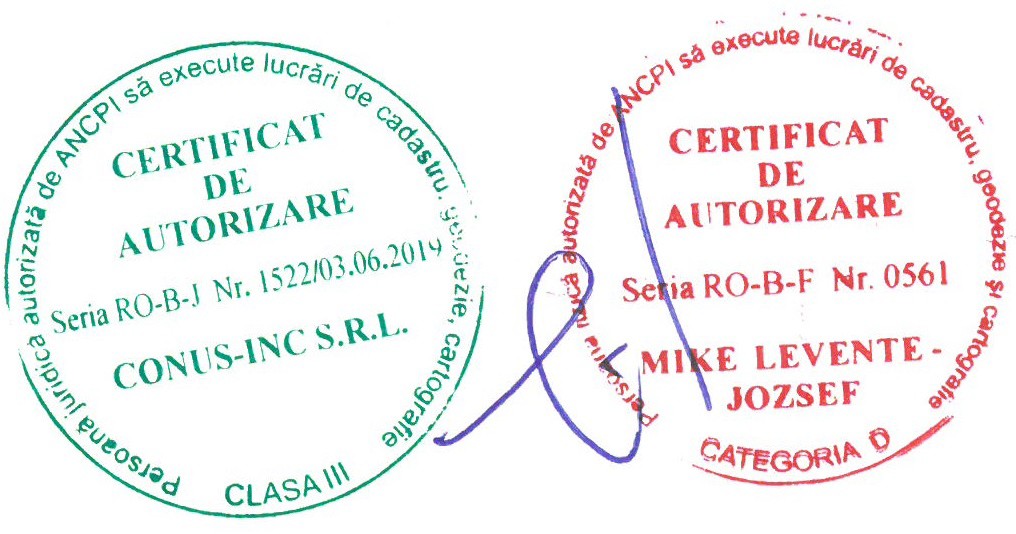 OPISUL ALFABETIC AL TITULARILOR DREPTURILOR REALE DE PROPRIETATE, AL POSESORILOR ȘI AL ALTOR DEȚINĂTORIJudețul HARGHITA UAT DealuNr. crt.Nume / denumire deţinătorData naşterii/ CUIIdentificatorPlanşaSector cadastralAdresa imobiluluiSuprafaţa în proprietate (mp)Suprafaţa în posesie (mp)Observaţii deţinător1ALEXE ERZSÉBET30591140Extravilan, Loc. Tibod, UAT. Dealu, Jud. Harghita; (Tarla: 121/2, Parcela: 724)3286Lipsa CNP1ALEXE ERZSÉBET31931140Extravilan, Loc. Tibod, UAT. Dealu, Jud. Harghita; (Tarla: 121/2, Parcela: 791; Tarla: 121/2, Parcela: 792)2464Lipsa CNP2ANDRAS ALBERT27.10.197630801140Extravilan, UAT. Dealu, Jud. Harghita; (Tarla: 15, Parcela: 567)56003ANDRAS ALBERT27.10.197630901140Extravilan, UAT. Dealu, Jud. Harghita; (Tarla: 16, Parcela: 638)22004ANDRAS ALBERT27.10.197631031140Extravilan, UAT. Dealu, Jud. Harghita; (Tarla: 16, Parcela: 645)14005Andras Arpad27.07.196630311140Extravilan, UAT. Dealu, Jud. Harghita; (Tarla: 15, Parcela: 572)42005Andras Arpad27.07.196632071140Extravilan, UAT. Dealu, Jud. Harghita; (Tarla: -, Parcela: -)94516ANDRAS DENES31391140Extravilan, Loc. Tibod, UAT. Dealu, Jud. Harghita; (Tarla: -, Parcela: -)2632Lipsa CNP.7ANDRAS DIONISIE32071140Extravilan, UAT. Dealu, Jud. Harghita; (Tarla: -, Parcela: -)9451Lipsa CNP,8ANDRAS DOMOKOS31531140Extravilan, Loc. Tibod, UAT. Dealu, Jud. Harghita; (Tarla: 121/2, Parcela: 4158/4)4472Lipsa CNP, proprietar decedat.8ANDRAS DOMOKOS32131140Extravilan, Loc. Tibod, UAT. Dealu, Jud. Harghita; (Tarla: 121/2, Parcela: 225/1; Tarla: 121/2, Parcela: 229/2/1)7656Lipsa CNP, proprietar decedat.9ANDRAS ISTVAN31.03.195832071140Extravilan, UAT. Dealu, Jud. Harghita; (Tarla: -, Parcela: -)945110ANDRAS ISTVAN32071140Extravilan, UAT. Dealu, Jud. Harghita; (Tarla: -, Parcela: -)9451Lipsa CNP11ANDRAS ISTVAN31.03.195830311140Extravilan, UAT. Dealu, Jud. Harghita; (Tarla: 15, Parcela: 572)420012ANDRAS MARIA32071140Extravilan, UAT. Dealu, Jud. Harghita; (Tarla: -, Parcela: -)9451Lipsa CNP13ANDRAS MELINDA21.09.197730801140Extravilan, UAT. Dealu, Jud. Harghita; (Tarla: 15, Parcela: 567)560014ANDRAS MELINDA21.09.197730901140Extravilan, UAT. Dealu, Jud. Harghita; (Tarla: 16, Parcela: 638)220015ANDRAS MELINDA21.09.197731031140Extravilan, UAT. Dealu, Jud. Harghita; (Tarla: 16, Parcela: 645)140016ANDRAS ROBERT17.02.197529781140Extravilan, UAT. Dealu, Jud. Harghita; (Tarla: 14, Parcela: 535; Tarla: 14,Parcela: 536)1672717ANDRÁS ARCADIU31011140Extravilan, Loc. Tibod, UAT. Dealu, Jud. Harghita; (Tarla: 121/2, Parcela: 724)4250Lipsa CNP18ANDRÁS DÉNES29961140Extravilan, Loc. Tibod, UAT. Dealu, Jud. Harghita; (Tarla: 121/2, Parcela: 558)5300Lipsa CNP18ANDRÁS DÉNES30961140Extravilan, Loc. Tibod, UAT. Dealu, Jud. Harghita; (Tarla: 121/2, Parcela: 644)4200Lipsa CNP19ANDRÁS DÉNES30571140Extravilan, Loc. Tibod, UAT. Dealu, Jud. Harghita; (Tarla: 121/2, Parcela: 722)4764Lipsa CNP19ANDRÁS DÉNES31951140Extravilan, Loc. Tibod, UAT. Dealu, Jud. Harghita; (Tarla: 121/2, Parcela: 814/1; Tarla: 121/2, Parcela: 814/2/1)5737Lipsa CNP19ANDRÁS DÉNES32031140Extravilan, Loc. Tibod, UAT. Dealu, Jud. Harghita; (Tarla: 121/2, Parcela: 816/1; Tarla: 121/2, Parcela: 816/2, 814/2/2)6989Lipsa CNP19ANDRÁS DÉNES32061140Extravilan, Loc. Tibod, UAT. Dealu, Jud. Harghita; (Tarla: 121/2, Parcela: 817/6)267Lipsa CNPNr. crt.Nume / denumire deţinătorData naşterii/ CUIIdentificatorPlanşaSector cadastralAdresa imobiluluiSuprafaţa în proprietate (mp)Suprafaţa în posesie (mp)Observaţii deţinător19ANDRÁS DÉNES32101140Extravilan, Loc. Tibod, UAT. Dealu, Jud. Harghita; (Tarla: 121/2, Parcela: 820)4261Lipsa CNP20ANDRÁS ESZTER29891140Extravilan, Loc. Tibod, UAT. Dealu, Jud. Harghita; (Tarla: 121/2, Parcela: 588)2164Lipsa CNP20ANDRÁS ESZTER30891140Extravilan, Loc. Tibod, UAT. Dealu, Jud. Harghita; (Tarla: 121/2, Parcela: 637)2900Lipsa CNP20ANDRÁS ESZTER31231140Extravilan, Loc. Tibod, UAT. Dealu, Jud. Harghita; (Tarla: 121/2, Parcela: 663/1; Tarla: 121/2, Parcela: 663/2)1998Lipsa CNP21ANDRÁS ESZTER30571140Extravilan, Loc. Tibod, UAT. Dealu, Jud. Harghita; (Tarla: 121/2, Parcela: 722)4764Lipsa CNP21ANDRÁS ESZTER31951140Extravilan, Loc. Tibod, UAT. Dealu, Jud. Harghita; (Tarla: 121/2, Parcela: 814/1; Tarla: 121/2, Parcela: 814/2/1)5737Lipsa CNP21ANDRÁS ESZTER32031140Extravilan, Loc. Tibod, UAT. Dealu, Jud. Harghita; (Tarla: 121/2, Parcela: 816/1; Tarla: 121/2, Parcela: 816/2, 814/2/2)6989Lipsa CNP21ANDRÁS ESZTER32061140Extravilan, Loc. Tibod, UAT. Dealu, Jud. Harghita; (Tarla: 121/2, Parcela: 817/6)267Lipsa CNP21ANDRÁS ESZTER32101140Extravilan, Loc. Tibod, UAT. Dealu, Jud. Harghita; (Tarla: 121/2, Parcela: 820)4261Lipsa CNP22ANDRÁS ESZTER30571140Extravilan, Loc. Tibod, UAT. Dealu, Jud. Harghita; (Tarla: 121/2, Parcela: 722)4764Lipsa CNP22ANDRÁS ESZTER31951140Extravilan, Loc. Tibod, UAT. Dealu, Jud. Harghita; (Tarla: 121/2, Parcela: 814/1; Tarla: 121/2, Parcela: 814/2/1)5737Lipsa CNP22ANDRÁS ESZTER32031140Extravilan, Loc. Tibod, UAT. Dealu, Jud. Harghita; (Tarla: 121/2, Parcela: 816/1; Tarla: 121/2, Parcela: 816/2, 814/2/2)6989Lipsa CNP22ANDRÁS ESZTER32061140Extravilan, Loc. Tibod, UAT. Dealu, Jud. Harghita; (Tarla: 121/2, Parcela: 817/6)267Lipsa CNP22ANDRÁS ESZTER32101140Extravilan, Loc. Tibod, UAT. Dealu, Jud. Harghita; (Tarla: 121/2, Parcela: 820)4261Lipsa CNP23ANDRÁS ISTVÁN30571140Extravilan, Loc. Tibod, UAT. Dealu, Jud. Harghita; (Tarla: 121/2, Parcela: 722)4764Lipsa CNP23ANDRÁS ISTVÁN31951140Extravilan, Loc. Tibod, UAT. Dealu, Jud. Harghita; (Tarla: 121/2, Parcela: 814/1; Tarla: 121/2, Parcela: 814/2/1)5737Lipsa CNP23ANDRÁS ISTVÁN32031140Extravilan, Loc. Tibod, UAT. Dealu, Jud. Harghita; (Tarla: 121/2, Parcela: 816/1; Tarla: 121/2, Parcela: 816/2, 814/2/2)6989Lipsa CNP23ANDRÁS ISTVÁN32061140Extravilan, Loc. Tibod, UAT. Dealu, Jud. Harghita; (Tarla: 121/2, Parcela: 817/6)267Lipsa CNP23ANDRÁS ISTVÁN32101140Extravilan, Loc. Tibod, UAT. Dealu, Jud. Harghita; (Tarla: 121/2, Parcela: 820)4261Lipsa CNP24ANDRÁS JULIÁNNA31311140Extravilan, Loc. Tibod, UAT. Dealu, Jud. Harghita; (Tarla: 121/2, Parcela: 747; Tarla: 121/2, Parcela: 748; Tarla: 121/2, Parcela: 749; Tarla: 121/2, Parcela: 750; Tarla: 121/2, Parcela: 751)18497Lipsa CNP24ANDRÁS JULIÁNNA31611140Extravilan, Loc. Tibod, UAT. Dealu, Jud. Harghita; (Tarla: 121/2, Parcela: 743)2647Lipsa CNP24ANDRÁS JULIÁNNA31981140Extravilan, Loc. Tibod, UAT. Dealu, Jud. Harghita; (Tarla: 121/2, Parcela: 812)1820Lipsa CNP24ANDRÁS JULIÁNNA32091140Extravilan, Loc. Tibod, UAT. Dealu, Jud. Harghita; (Tarla: 121/2, Parcela: 819)2036Lipsa CNPNr. crt.Nume / denumire deţinătorData naşterii/ CUIIdentificatorPlanşaSector cadastralAdresa imobiluluiSuprafaţa în proprietate (mp)Suprafaţa în posesie (mp)Observaţii deţinător24ANDRÁS JULIÁNNA32141140Extravilan, Loc. Tibod, UAT. Dealu, Jud. Harghita; (Tarla: 121/2, Parcela: 823; Tarla: 121/2, Parcela: 824)4092Lipsa CNP25ANDRÁS MÁRTON31361140Extravilan, Loc. Tibod, UAT. Dealu, Jud. Harghita; (Tarla: 121/2, Parcela: 758)2126Lipsa CNP25ANDRÁS MÁRTON31811140Extravilan, Loc. Tibod, UAT. Dealu, Jud. Harghita; (Tarla: 121/2, Parcela: 798)1781Lipsa CNP26András Robert17.02.197529761140Extravilan, UAT. Dealu, Jud. Harghita; (Tarla: 15, Parcela: 540/1; Tarla: 15,14, Parcela: 540/2, 538)594327András Robert17.02.197530081140Extravilan, UAT. Dealu, Jud. Harghita; (Tarla: 15, Parcela: 548)384528ANDRÁS SIMION32081140Extravilan, Loc. Tibod, UAT. Dealu, Jud. Harghita; (Tarla: 121/2, Parcela: 818)2438Lipsa CNP29ANDRÁS VIKTÓRIA29801140Extravilan, Loc. Tibod, UAT. Dealu, Jud. Harghita; (Tarla: 121/2, Parcela: 531; Tarla: 121/2, Parcela: 532)2198Lipsa CNP29ANDRÁS VIKTÓRIA30381140Extravilan, Loc. Tibod, UAT. Dealu, Jud. Harghita; (Tarla: 121/2, Parcela: 559)4900Lipsa CNP29ANDRÁS VIKTÓRIA30831140Extravilan, Loc. Tibod, UAT. Dealu, Jud. Harghita; (Tarla: 121/2, Parcela: 631)4500Lipsa CNP29ANDRÁS VIKTÓRIA31081140Extravilan, Loc. Tibod, UAT. Dealu, Jud. Harghita; (Tarla: 121/2, Parcela: 668)2900Lipsa CNP30ARANY ANNA31511140Extravilan, Loc. Tibod, UAT. Dealu, Jud. Harghita; (Tarla: 121/2, Parcela: 765)254Lipsa CNP31ARANY ANNA31521140Extravilan, Loc. Tibod, UAT. Dealu, Jud. Harghita; (Tarla: 121/2, Parcela: 764)4497Lipsa CNP31ARANY ANNA31601140Extravilan, Loc. Tibod, UAT. Dealu, Jud. Harghita; (Tarla: 121/2, Parcela: 744)2873Lipsa CNP31ARANY ANNA31671140Extravilan, Loc. Tibod, UAT. Dealu, Jud. Harghita; (Tarla: 121/2, Parcela: 732)2739Lipsa CNP31ARANY ANNA31731140Extravilan, Loc. Tibod, UAT. Dealu, Jud. Harghita; (Tarla: 121/2, Parcela: 713)3504Lipsa CNP32ARCZ ILONA12.09.196530251140Extravilan, UAT. Dealu, Jud. Harghita; (Tarla: 15, Parcela: 576)420033BAKÓ JÁNOS- SZABOLCS23.08.198330151140Extravilan, UAT. Dealu, Jud. Harghita; (Tarla: 15, Parcela: 542)126734BALÁZS ADALBERT31541140Extravilan, Loc. Tibod, UAT. Dealu, Jud. Harghita; (Tarla: 121/2, Parcela: 770/1; Tarla: 121/2, Parcela: 770/2)2473Lipsa CNP34BALÁZS ADALBERT31551140Extravilan, Loc. Tibod, UAT. Dealu, Jud. Harghita; (Tarla: 121/2, Parcela: 739)4812Lipsa CNP35BALÁZS ANA31561140Extravilan, Loc. Tibod, UAT. Dealu, Jud. Harghita; (Tarla: 121/2, Parcela: 741)1723Lipsa CNP36BALÁZS ANNA31541140Extravilan, Loc. Tibod, UAT. Dealu, Jud. Harghita; (Tarla: 121/2, Parcela: 770/1; Tarla: 121/2, Parcela: 770/2)2473Lipsa CNP36BALÁZS ANNA31551140Extravilan, Loc. Tibod, UAT. Dealu, Jud. Harghita; (Tarla: 121/2, Parcela: 739)4812Lipsa CNP37BALÁZS JULIANNA31541140Extravilan, Loc. Tibod, UAT. Dealu, Jud. Harghita; (Tarla: 121/2, Parcela: 770/1; Tarla: 121/2, Parcela: 770/2)2473Lipsa CNP37BALÁZS JULIANNA31551140Extravilan, Loc. Tibod, UAT. Dealu, Jud. Harghita; (Tarla: 121/2, Parcela: 739)4812Lipsa CNP38BALÁZS KATALIN31541140Extravilan, Loc. Tibod, UAT. Dealu, Jud. Harghita; (Tarla: 121/2, Parcela: 770/1; Tarla: 121/2, Parcela: 770/2)2473Lipsa CNP38BALÁZS KATALIN31551140Extravilan, Loc. Tibod, UAT. Dealu, Jud. Harghita; (Tarla: 121/2, Parcela: 739)4812Lipsa CNPNr. crt.Nume / denumire deţinătorData naşterii/ CUIIdentificatorPlanşaSector cadastralAdresa imobiluluiSuprafaţa în proprietate (mp)Suprafaţa în posesie (mp)Observaţii deţinător39BALÁZS PÉTER31431140Extravilan, Loc. Tibod, UAT. Dealu, Jud. Harghita; (Tarla: 121/2, Parcela: 788/1; Tarla: 121/2, Parcela: 788/2)3490Lipsa CNP39BALÁZS PÉTER31461140Extravilan, Loc. Tibod, UAT. Dealu, Jud. Harghita; (Tarla: 121/2, Parcela: 775/1; Tarla: 121/2, Parcela: 775/2)2596Lipsa CNP40BALÁZS VERONIKA31541140Extravilan, Loc. Tibod, UAT. Dealu, Jud. Harghita; (Tarla: 121/2, Parcela: 770/1; Tarla: 121/2, Parcela: 770/2)2473Lipsa CNP40BALÁZS VERONIKA31551140Extravilan, Loc. Tibod, UAT. Dealu, Jud. Harghita; (Tarla: 121/2, Parcela: 739)4812Lipsa CNP41BALINT ANNA25.02.193329951140Extravilan, UAT. Dealu, Jud. Harghita; (Tarla: 15, Parcela: 561)640042BALINT ISTVAN31911140Extravilan, Loc. Tibod, UAT. Dealu, Jud. Harghita; (Tarla: -, Parcela: -)6159Lipsa CNP,43BALINT MARIA31911140Extravilan, Loc. Tibod, UAT. Dealu, Jud. Harghita; (Tarla: -, Parcela: -)6159Lipsa CNP44BALINT VAZUL LASZLO29.08.192529811140Extravilan, UAT. Dealu, Jud. Harghita; (Tarla: 14, Parcela: 530; Tarla: 14,Parcela: 529)6719decedat45BÁLINT ÁRPÁD29841140Extravilan, Loc. Tibod, UAT. Dealu, Jud. Harghita; (Tarla: 121/2, Parcela: 525)4072Lipsa CNP45BÁLINT ÁRPÁD29981140Extravilan, Loc. Tibod, UAT. Dealu, Jud. Harghita; (Tarla: 121/2, Parcela: 560)2200Lipsa CNP46BÁLINT DOMOKOS31.01.193929951140Extravilan, UAT. Dealu, Jud. Harghita; (Tarla: 15, Parcela: 561)6400decedat47BÁLINT GLIGOR30721140Extravilan, Loc. Tibod, UAT. Dealu, Jud. Harghita; (Tarla: 121/2, Parcela: 619)1848Lipsa CNP48BÁLINT KÁROLY29841140Extravilan, Loc. Tibod, UAT. Dealu, Jud. Harghita; (Tarla: 121/2, Parcela: 525)4072Lipsa CNP48BÁLINT KÁROLY29981140Extravilan, Loc. Tibod, UAT. Dealu, Jud. Harghita; (Tarla: 121/2, Parcela: 560)2200Lipsa CNP49BERECI JULIANNA- SARIKA26.04.194631791140Extravilan, Loc. Tibod, UAT. Dealu, Jud. Harghita; (Tarla: 121/2, Parcela: 4164; Tarla: 121/2, Parcela: 4191/1)12924Proprietar decedat.49BERECI JULIANNA- SARIKA26.04.194631801140Extravilan, Loc. Tibod, UAT. Dealu, Jud. Harghita; (Tarla: 121/2, Parcela: 4158/3)1420Proprietar decedat.49BERECI JULIANNA- SARIKA26.04.194631821140Extravilan, Loc. Tibod, UAT. Dealu, Jud. Harghita; (Tarla: 121/2, Parcela: 4158/2)1103Proprietar decedat.49BERECI JULIANNA- SARIKA26.04.194632161140Extravilan, Loc. Tibod, UAT. Dealu, Jud. Harghita; (Tarla: 121/2, Parcela: 229/3/1)3400Proprietar decedat.50BERECZI ERZSÉBET31341140Extravilan, Loc. Tibod, UAT. Dealu, Jud. Harghita; (Tarla: 121/2, Parcela: 757)4605Lipsa CNP51BÖZÖDI ÁRPÁD29991140Extravilan, Loc. Tibod, UAT. Dealu, Jud. Harghita; (Tarla: 121/2, Parcela: 557/1)1976Lipsa CNP51BÖZÖDI ÁRPÁD30691140Extravilan, Loc. Tibod, UAT. Dealu, Jud. Harghita; (Tarla: 121/2, Parcela: 621)1039Lipsa CNP52Budai Erzsebet32071140Extravilan, UAT. Dealu, Jud. Harghita; (Tarla: -, Parcela: -)9451Lipsa CNP,53BUDAI ERZSEBET30311140Extravilan, UAT. Dealu, Jud. Harghita; (Tarla: 15, Parcela: 572)4200lipsa CNP54CSENDER ÁRPÁD29851140Extravilan, Loc. Tibod, UAT. Dealu, Jud. Harghita; (Tarla: 121/2, Parcela: 524)1984Lipsa CNPNr. crt.Nume / denumire deţinătorData naşterii/ CUIIdentificatorPlanşaSector cadastralAdresa imobiluluiSuprafaţa în proprietate (mp)Suprafaţa în posesie (mp)Observaţii deţinător54CSENDER ÁRPÁD29931140Extravilan, Loc. Tibod, UAT. Dealu, Jud. Harghita; (Tarla: 121/2, Parcela: 595; Tarla: 121/2, Parcela: 594)1543Lipsa CNP54CSENDER ÁRPÁD30371140Extravilan, Loc. Tibod, UAT. Dealu, Jud. Harghita; (Tarla: 121/2, Parcela: 562)5300Lipsa CNP54CSENDER ÁRPÁD30461140Extravilan, Loc. Tibod, UAT. Dealu, Jud. Harghita; (Tarla: 121/2, Parcela: 610)3589Lipsa CNP55CSENDER EUGEN30361140Extravilan, Loc. Tibod, UAT. Dealu, Jud. Harghita; (Tarla: 121/2, Parcela: 563)1100lipsa CNP55CSENDER EUGEN30851140Extravilan, Loc. Tibod, UAT. Dealu, Jud. Harghita; (Tarla: 121/2, Parcela: 633)1400lipsa CNP55CSENDER EUGEN31101140Extravilan, Loc. Tibod, UAT. Dealu, Jud. Harghita; (Tarla: 121/2, Parcela: 670)1100lipsa CNP56CSENDER GYULA30361140Extravilan, Loc. Tibod, UAT. Dealu, Jud. Harghita; (Tarla: 121/2, Parcela: 563)1100lipsa CNP56CSENDER GYULA30851140Extravilan, Loc. Tibod, UAT. Dealu, Jud. Harghita; (Tarla: 121/2, Parcela: 633)1400lipsa CNP56CSENDER GYULA31101140Extravilan, Loc. Tibod, UAT. Dealu, Jud. Harghita; (Tarla: 121/2, Parcela: 670)1100lipsa CNP57CSENDER GYULA29831140Extravilan, Loc. Tibod, UAT. Dealu, Jud. Harghita; (Tarla: -, Parcela: -)5567Lipsa CNP,58CSENDER GYULA30811140Extravilan, Loc. Tibod, UAT. Dealu, Jud. Harghita; (Tarla: 121/2, Parcela: 568)1400Lipsa CNP59CSENDER IOAN30361140Extravilan, Loc. Tibod, UAT. Dealu, Jud. Harghita; (Tarla: 121/2, Parcela: 563)1100lipsa CNP59CSENDER IOAN30851140Extravilan, Loc. Tibod, UAT. Dealu, Jud. Harghita; (Tarla: 121/2, Parcela: 633)1400lipsa CNP59CSENDER IOAN31101140Extravilan, Loc. Tibod, UAT. Dealu, Jud. Harghita; (Tarla: 121/2, Parcela: 670)1100lipsa CNP60CSENDER ISTVAN30811140Extravilan, Loc. Tibod, UAT. Dealu, Jud. Harghita; (Tarla: 121/2, Parcela: 568)1400Lipsa CNP61CSENDER JANOS30811140Extravilan, Loc. Tibod, UAT. Dealu, Jud. Harghita; (Tarla: 121/2, Parcela: 568)1400Lipsa CNP62CSENDER JENO30811140Extravilan, Loc. Tibod, UAT. Dealu, Jud. Harghita; (Tarla: 121/2, Parcela: 568)1400Lipsa CNP63CSENDER M. JÓZSEF30071140Extravilan, Loc. Tibod, UAT. Dealu, Jud. Harghita; (Tarla: 121/2, Parcela: 549)2565Lipsa CNP63CSENDER M. JÓZSEF30441140Extravilan, Loc. Tibod, UAT. Dealu, Jud. Harghita; (Tarla: 121/2, Parcela: 608)1548Lipsa CNP63CSENDER M. JÓZSEF30671140Extravilan, Loc. Tibod, UAT. Dealu, Jud. Harghita; (Tarla: 121/2, Parcela: 623)2872Lipsa CNP64CSENDER LÁSZLÓ29851140Extravilan, Loc. Tibod, UAT. Dealu, Jud. Harghita; (Tarla: 121/2, Parcela: 524)1984Lipsa CNP64CSENDER LÁSZLÓ29931140Extravilan, Loc. Tibod, UAT. Dealu, Jud. Harghita; (Tarla: 121/2, Parcela: 595; Tarla: 121/2, Parcela: 594)1543Lipsa CNP64CSENDER LÁSZLÓ30371140Extravilan, Loc. Tibod, UAT. Dealu, Jud. Harghita; (Tarla: 121/2, Parcela: 562)5300Lipsa CNP64CSENDER LÁSZLÓ30461140Extravilan, Loc. Tibod, UAT. Dealu, Jud. Harghita; (Tarla: 121/2, Parcela: 610)3589Lipsa CNP65CSENDER MARGARETA30361140Extravilan, Loc. Tibod, UAT. Dealu, Jud. Harghita; (Tarla: 121/2, Parcela: 563)1100lipsa CNPNr. crt.Nume / denumire deţinătorData naşterii/ CUIIdentificatorPlanşaSector cadastralAdresa imobiluluiSuprafaţa în proprietate (mp)Suprafaţa în posesie (mp)Observaţii deţinător65CSENDER MARGARETA30851140Extravilan, Loc. Tibod, UAT. Dealu, Jud. Harghita; (Tarla: 121/2, Parcela: 633)1400lipsa CNP65CSENDER MARGARETA31101140Extravilan, Loc. Tibod, UAT. Dealu, Jud. Harghita; (Tarla: 121/2, Parcela: 670)1100lipsa CNP66CSENDER ROZÁLIA29861140Extravilan, Loc. Tibod, UAT. Dealu, Jud. Harghita; (Tarla: 121/2, Parcela: 523)317Lipsa CNP66CSENDER ROZÁLIA31271140Extravilan, Loc. Tibod, UAT. Dealu, Jud. Harghita; (Tarla: 121/2, Parcela: 658; Tarla: 121/2, Parcela: 659)5185Lipsa CNP67CSENDER ROZÁLIA29881140Extravilan, Loc. Tibod, UAT. Dealu, Jud. Harghita; (Tarla: 121/2, Parcela: 587; Tarla: 121/2, Parcela: 586)2037Lipsa CNP67CSENDER ROZÁLIA31261140Extravilan, Loc. Tibod, UAT. Dealu, Jud. Harghita; (Tarla: 121/2, Parcela: 660/1; Tarla: 121/2, Parcela: 660/2)3228Lipsa CNP68CSENDER ŞTEFAN30361140Extravilan, Loc. Tibod, UAT. Dealu, Jud. Harghita; (Tarla: 121/2, Parcela: 563)1100lipsa CNP68CSENDER ŞTEFAN30851140Extravilan, Loc. Tibod, UAT. Dealu, Jud. Harghita; (Tarla: 121/2, Parcela: 633)1400lipsa CNP68CSENDER ŞTEFAN31101140Extravilan, Loc. Tibod, UAT. Dealu, Jud. Harghita; (Tarla: 121/2, Parcela: 670)1100lipsa CNP69CSIFÓ BORBÁLA30591140Extravilan, Loc. Tibod, UAT. Dealu, Jud. Harghita; (Tarla: 121/2, Parcela: 724)3286Lipsa CNP69CSIFÓ BORBÁLA31931140Extravilan, Loc. Tibod, UAT. Dealu, Jud. Harghita; (Tarla: 121/2, Parcela: 791; Tarla: 121/2, Parcela: 792)2464Lipsa CNP70CSIKI ANA05.07.193030501140Extravilan, Loc. Tibod, UAT. Dealu, Jud. Harghita; (Tarla: 121/2, Parcela: 4192)5574Proprietar decedat.70CSIKI ANA05.07.193030511140Extravilan, Loc. Tibod, UAT. Dealu, Jud. Harghita; (Tarla: 121/2, Parcela: 4200/1; Tarla: 121/2, Parcela: 4191/3; Tarla: 121/2, Parcela: 4198; Tarla: 121/2, Parcela: 4199; Tarla: 121/2, Parcela: 4162/3; Tarla: 121/2, Parcela: 4193/2)39273Proprietar decedat.71CUSA ANA30391140Extravilan, Loc. Tibod, UAT. Dealu, Jud. Harghita; (Tarla: 121/2, Parcela: 601/2; Tarla: 121/2, Parcela: 601/1)3153Lipsa CNP71CUSA ANA30741140Extravilan, Loc. Tibod, UAT. Dealu, Jud. Harghita; (Tarla: 121/2, Parcela: 615; Tarla: 121/2, Parcela: 616)5294Lipsa CNP71CUSA ANA30781140Extravilan, Loc. Tibod, UAT. Dealu, Jud. Harghita; (Tarla: 121/2, Parcela: 565)2600Lipsa CNP71CUSA ANA30861140Extravilan, Loc. Tibod, UAT. Dealu, Jud. Harghita; (Tarla: 121/2, Parcela: 634)4400Lipsa CNP72DAKO ADALBERT11.07.192731401140Extravilan, UAT. Dealu, Jud. Harghita; (Tarla: 21, Parcela: 785/1; Tarla: 21, Parcela: 785/2)249872DAKO ADALBERT11.07.192731491140Extravilan, UAT. Dealu, Jud. Harghita; (Tarla: 21, Parcela: 778/1)39973DAKO ANTAL30611140Extravilan, Loc. Tibod, UAT. Dealu, Jud. Harghita; (Tarla: 121/2, Parcela: 4191/2)9533Lipsa CNP, proprietar decedat.73DAKO ANTAL31771140Extravilan, Loc. Tibod, UAT. Dealu, Jud. Harghita; (Tarla: 121/2, Parcela: 4162/5)2224Lipsa CNP, proprietar decedat.73DAKO ANTAL31781140Extravilan, Loc. Tibod, UAT. Dealu, Jud. Harghita; (Tarla: 121/2, Parcela: 4159/1, 4160)3858Lipsa CNP, proprietar decedat.74DAKO ATTILA31401140Extravilan, UAT. Dealu, Jud. Harghita; (Tarla: 21, Parcela: 785/1; Tarla: 21, Parcela: 785/2)2498Lipsa CNP, (decedat)75DAKO ATTILA31491140Extravilan, UAT. Dealu, Jud. Harghita; (Tarla: 21, Parcela: 778/1)399Lipsa CNP, decedatNr. crt.Nume / denumire deţinătorData naşterii/ CUIIdentificatorPlanşaSector cadastralAdresa imobiluluiSuprafaţa în proprietate (mp)Suprafaţa în posesie (mp)Observaţii deţinător76DAKO IRINA15.10.193631941140Extravilan, UAT. Dealu, Jud. Harghita; (Tarla: 21, Parcela: 790)282277DAKO SZILVESZTER06.09.193831401140Extravilan, UAT. Dealu, Jud. Harghita; (Tarla: 21, Parcela: 785/1; Tarla: 21, Parcela: 785/2)249877DAKO SZILVESZTER06.09.193831491140Extravilan, UAT. Dealu, Jud. Harghita; (Tarla: 21, Parcela: 778/1)39978DAKO VILMOS27.02.193331401140Extravilan, UAT. Dealu, Jud. Harghita; (Tarla: 21, Parcela: 785/1; Tarla: 21, Parcela: 785/2)249878DAKO VILMOS27.02.193331491140Extravilan, UAT. Dealu, Jud. Harghita; (Tarla: 21, Parcela: 778/1)39979DAKÓ IOAN31511140Extravilan, Loc. Tibod, UAT. Dealu, Jud. Harghita; (Tarla: 121/2, Parcela: 765)254Lipsa CNP80DAKÓ IOAN31521140Extravilan, Loc. Tibod, UAT. Dealu, Jud. Harghita; (Tarla: 121/2, Parcela: 764)4497Lipsa CNP80DAKÓ IOAN31601140Extravilan, Loc. Tibod, UAT. Dealu, Jud. Harghita; (Tarla: 121/2, Parcela: 744)2873Lipsa CNP80DAKÓ IOAN31671140Extravilan, Loc. Tibod, UAT. Dealu, Jud. Harghita; (Tarla: 121/2, Parcela: 732)2739Lipsa CNP80DAKÓ IOAN31731140Extravilan, Loc. Tibod, UAT. Dealu, Jud. Harghita; (Tarla: 121/2, Parcela: 713)3504Lipsa CNP81DAKÓ IOSIF31421140Extravilan, Loc. Tibod, UAT. Dealu, Jud. Harghita; (Tarla: 121/2, Parcela: 787/1; Tarla: 121/2, Parcela: 787/2)5517Lipsa CNP81DAKÓ IOSIF31471140Extravilan, Loc. Tibod, UAT. Dealu, Jud. Harghita; (Tarla: 121/2, Parcela: 776)2982Lipsa CNP82DEÁK ROZÁLIA31281140Extravilan, Loc. Tibod, UAT. Dealu, Jud. Harghita; (Tarla: 121/2, Parcela: 657; Tarla: 121/2, Parcela: 656)8080Lipsa CNP83DEÁK VERONIKA29881140Extravilan, Loc. Tibod, UAT. Dealu, Jud. Harghita; (Tarla: 121/2, Parcela: 587; Tarla: 121/2, Parcela: 586)2037Lipsa CNP83DEÁK VERONIKA31261140Extravilan, Loc. Tibod, UAT. Dealu, Jud. Harghita; (Tarla: 121/2, Parcela: 660/1; Tarla: 121/2, Parcela: 660/2)3228Lipsa CNP84DEMENY STEFAN05.06.195030131140Extravilan, UAT. Dealu, Jud. Harghita; (Tarla: 15, Parcela: 543)121285DOMBI EVA MARIA30291140Extravilan, UAT. Dealu, Jud. Harghita; (Tarla: -, Parcela: -)1250Lipsa CNP86FÁBIÁN RÓZALIA31541140Extravilan, Loc. Tibod, UAT. Dealu, Jud. Harghita; (Tarla: 121/2, Parcela: 770/1; Tarla: 121/2, Parcela: 770/2)2473Lipsa CNP86FÁBIÁN RÓZALIA31551140Extravilan, Loc. Tibod, UAT. Dealu, Jud. Harghita; (Tarla: 121/2, Parcela: 739)4812Lipsa CNP87FANCSALI ERZSÉBET30351140Extravilan, Loc. Tibod, UAT. Dealu, Jud. Harghita; (Tarla: 121/2, Parcela: 564)1100lipsa CNP87FANCSALI ERZSÉBET31111140Extravilan, Loc. Tibod, UAT. Dealu, Jud. Harghita; (Tarla: 121/2, Parcela: 671)1400lipsa CNP88FANCSALI JOLAN32071140Extravilan, UAT. Dealu, Jud. Harghita; (Tarla: -, Parcela: -)9451Lipsa CNP89FAZAKAS GABRIELA31511140Extravilan, Loc. Tibod, UAT. Dealu, Jud. Harghita; (Tarla: 121/2, Parcela: 765)254Lipsa CNP90FAZAKAS GABRIELA31521140Extravilan, Loc. Tibod, UAT. Dealu, Jud. Harghita; (Tarla: 121/2, Parcela: 764)4497Lipsa CNP90FAZAKAS GABRIELA31601140Extravilan, Loc. Tibod, UAT. Dealu, Jud. Harghita; (Tarla: 121/2, Parcela: 744)2873Lipsa CNP90FAZAKAS GABRIELA31671140Extravilan, Loc. Tibod, UAT. Dealu, Jud. Harghita; (Tarla: 121/2, Parcela: 732)2739Lipsa CNPNr. crt.Nume / denumire deţinătorData naşterii/ CUIIdentificatorPlanşaSector cadastralAdresa imobiluluiSuprafaţa în proprietate (mp)Suprafaţa în posesie (mp)Observaţii deţinător90FAZAKAS GABRIELA31731140Extravilan, Loc. Tibod, UAT. Dealu, Jud. Harghita; (Tarla: 121/2, Parcela: 713)3504Lipsa CNP91FAZAKAS OLGA31511140Extravilan, Loc. Tibod, UAT. Dealu, Jud. Harghita; (Tarla: 121/2, Parcela: 765)254Lipsa CNP92FAZAKAS OLGA31521140Extravilan, Loc. Tibod, UAT. Dealu, Jud. Harghita; (Tarla: 121/2, Parcela: 764)4497Lipsa CNP92FAZAKAS OLGA31601140Extravilan, Loc. Tibod, UAT. Dealu, Jud. Harghita; (Tarla: 121/2, Parcela: 744)2873Lipsa CNP92FAZAKAS OLGA31671140Extravilan, Loc. Tibod, UAT. Dealu, Jud. Harghita; (Tarla: 121/2, Parcela: 732)2739Lipsa CNP92FAZAKAS OLGA31731140Extravilan, Loc. Tibod, UAT. Dealu, Jud. Harghita; (Tarla: 121/2, Parcela: 713)3504Lipsa CNP93FÜLÖP LUDOVIC32011140Extravilan, Loc. Tibod, UAT. Dealu, Jud. Harghita; (Tarla: 121/2, Parcela: 808)2300Lipsa CNP.94FÜLÖP SÁNDOR32011140Extravilan, Loc. Tibod, UAT. Dealu, Jud. Harghita; (Tarla: 121/2, Parcela: 808)2300Lipsa CNP.95GARAMVOLGYI CSILLA - MARIA31941140Extravilan, UAT. Dealu, Jud. Harghita; (Tarla: 21, Parcela: 790)2822Lipsa CNP96GEREB DEZIDERIU01.06.194630641140Extravilan, UAT. Dealu, Jud. Harghita; (Tarla: 15, Parcela: 628)560097GEREB IDA28.09.195230641140Extravilan, UAT. Dealu, Jud. Harghita; (Tarla: 15, Parcela: 628)560098GERÉB BERTA29881140Extravilan, Loc. Tibod, UAT. Dealu, Jud. Harghita; (Tarla: 121/2, Parcela: 587; Tarla: 121/2, Parcela: 586)2037Lipsa CNP98GERÉB BERTA31261140Extravilan, Loc. Tibod, UAT. Dealu, Jud. Harghita; (Tarla: 121/2, Parcela: 660/1; Tarla: 121/2, Parcela: 660/2)3228Lipsa CNP99GERÉB SÁRA29841140Extravilan, Loc. Tibod, UAT. Dealu, Jud. Harghita; (Tarla: 121/2, Parcela: 525)4072Lipsa CNP99GERÉB SÁRA29981140Extravilan, Loc. Tibod, UAT. Dealu, Jud. Harghita; (Tarla: 121/2, Parcela: 560)2200Lipsa CNP100GERÉB VIKTÓRIA30981140Extravilan, Loc. Tibod, UAT. Dealu, Jud. Harghita; (Tarla: 121/2, Parcela: 721)4250Lipsa CNP101GERGELY LASZLO17.08.195629821140Extravilan, UAT. Dealu, Jud. Harghita; (Tarla: 14, Parcela: 528; Tarla: 14,Parcela: 527)4114101GERGELY LASZLO17.08.195630841140Extravilan, UAT. Dealu, Jud. Harghita; (Tarla: 16, Parcela: 632)9200101GERGELY LASZLO17.08.195631091140Extravilan, UAT. Dealu, Jud. Harghita; (Tarla: 16, Parcela: 669)700102Gergely Margit17.12.195432071140Extravilan, UAT. Dealu, Jud. Harghita; (Tarla: -, Parcela: -)9451103Gergely Margit17.12.195430311140Extravilan, UAT. Dealu, Jud. Harghita; (Tarla: 15, Parcela: 572)4200104GERGELY MÁRTON30391140Extravilan, Loc. Tibod, UAT. Dealu, Jud. Harghita; (Tarla: 121/2, Parcela: 601/2; Tarla: 121/2, Parcela: 601/1)3153Lipsa CNP104GERGELY MÁRTON30741140Extravilan, Loc. Tibod, UAT. Dealu, Jud. Harghita; (Tarla: 121/2, Parcela: 615; Tarla: 121/2, Parcela: 616)5294Lipsa CNP104GERGELY MÁRTON30781140Extravilan, Loc. Tibod, UAT. Dealu, Jud. Harghita; (Tarla: 121/2, Parcela: 565)2600Lipsa CNP104GERGELY MÁRTON30861140Extravilan, Loc. Tibod, UAT. Dealu, Jud. Harghita; (Tarla: 121/2, Parcela: 634)4400Lipsa CNP105GERGELY PAVEL16.07.194530731140Extravilan, UAT. Dealu, Jud. Harghita; (Tarla: 15, Parcela: 618)2901Nr. crt.Nume / denumire deţinătorData naşterii/ CUIIdentificatorPlanşaSector cadastralAdresa imobiluluiSuprafaţa în proprietate (mp)Suprafaţa în posesie (mp)Observaţii deţinător106GERGELY ROZALIA20.02.197730001140Extravilan, UAT. Dealu, Jud. Harghita; (Tarla: 15, Parcela: 556)2358107GLIGA MARIA30311140Extravilan, UAT. Dealu, Jud. Harghita; (Tarla: 15, Parcela: 572)4200Lipsa CNP108GONCZI BOGLÁRKA12.02.198431631140Extravilan, UAT. Dealu, Jud. Harghita; (Tarla: 20, Parcela: 742)6521109GONCZI BOGLÁRKA12.02.198431661140Extravilan, Loc. Tibod, UAT. Dealu, Jud. Harghita; (Tarla: -, Parcela: -)2453109GONCZI BOGLÁRKA12.02.198431741140Extravilan, Loc. Tibod, UAT. Dealu, Jud. Harghita; (Tarla: -, Parcela: -)1748110GYORFI ATTILA LEVENTE14.07.198031871140Extravilan, UAT. Dealu, Jud. Harghita; (Tarla: -, Parcela: -)628111GYORFI ATTILA- LEVENTE14.07.198031861140Extravilan, UAT. Dealu, Jud. Harghita; (Tarla: -, Parcela: -)180112GYORFI ATTILA- LEVENTE14.07.198031881140Extravilan, Loc. Tibod, UAT. Dealu, Jud. Harghita; (Tarla: -, Parcela: -)5000113GYORFI ENIKO29.03.198231861140Extravilan, UAT. Dealu, Jud. Harghita; (Tarla: -, Parcela: -)180113GYORFI ENIKO29.03.198231871140Extravilan, UAT. Dealu, Jud. Harghita; (Tarla: -, Parcela: -)628114GYORFI ENIKO29.03.198231881140Extravilan, Loc. Tibod, UAT. Dealu, Jud. Harghita; (Tarla: -, Parcela: -)5000115HORVATH DEZIDERIU02.09.193331791140Extravilan, Loc. Tibod, UAT. Dealu, Jud. Harghita; (Tarla: 121/2, Parcela: 4164; Tarla: 121/2, Parcela: 4191/1)12924115HORVATH DEZIDERIU02.09.193331801140Extravilan, Loc. Tibod, UAT. Dealu, Jud. Harghita; (Tarla: 121/2, Parcela: 4158/3)1420115HORVATH DEZIDERIU02.09.193331821140Extravilan, Loc. Tibod, UAT. Dealu, Jud. Harghita; (Tarla: 121/2, Parcela: 4158/2)1103115HORVATH DEZIDERIU02.09.193332161140Extravilan, Loc. Tibod, UAT. Dealu, Jud. Harghita; (Tarla: 121/2, Parcela: 229/3/1)3400116HORVATH ZSOLT29.04.197530601140Extravilan, UAT. Dealu, Jud. Harghita; (Tarla: 19, Parcela: 725)4286117HORVÁTH ILONA30591140Extravilan, Loc. Tibod, UAT. Dealu, Jud. Harghita; (Tarla: 121/2, Parcela: 724)3286Lipsa CNP117HORVÁTH ILONA31931140Extravilan, Loc. Tibod, UAT. Dealu, Jud. Harghita; (Tarla: 121/2, Parcela: 791; Tarla: 121/2, Parcela: 792)2464Lipsa CNP118JAKAB ANDREI30121140Extravilan, Loc. Tibod, UAT. Dealu, Jud. Harghita; (Tarla: 121/2, Parcela: 544)970Lipsa CNP118JAKAB ANDREI30451140Extravilan, Loc. Tibod, UAT. Dealu, Jud. Harghita; (Tarla: 121/2, Parcela: 609)4297Lipsa CNP119JAKAB ANNA30031140Extravilan, Loc. Tibod, UAT. Dealu, Jud. Harghita; (Tarla: 121/2, Parcela: 553)2215Lipsa CNP119JAKAB ANNA30341140Extravilan, Loc. Tibod, UAT. Dealu, Jud. Harghita; (Tarla: 121/2, Parcela: 569)2700Lipsa CNP120JAKAB DÉNES29881140Extravilan, Loc. Tibod, UAT. Dealu, Jud. Harghita; (Tarla: 121/2, Parcela: 587; Tarla: 121/2, Parcela: 586)2037Lipsa CNP120JAKAB DÉNES31261140Extravilan, Loc. Tibod, UAT. Dealu, Jud. Harghita; (Tarla: 121/2, Parcela: 660/1; Tarla: 121/2, Parcela: 660/2)3228Lipsa CNP121JAKAB DÉNES JUN.29871140Extravilan, Loc. Tibod, UAT. Dealu, Jud. Harghita; (Tarla: 121/2, Parcela: 522; Tarla: 121/2, Parcela: 521)1826Lipsa CNP122JAKAB DOMOKOS29881140Extravilan, Loc. Tibod, UAT. Dealu, Jud. Harghita; (Tarla: 121/2, Parcela: 587; Tarla: 121/2, Parcela: 586)2037Lipsa CNP122JAKAB DOMOKOS31261140Extravilan, Loc. Tibod, UAT. Dealu, Jud. Harghita; (Tarla: 121/2, Parcela: 660/1; Tarla: 121/2, Parcela: 660/2)3228Lipsa CNP123JAKAB FERENC29881140Extravilan, Loc. Tibod, UAT. Dealu, Jud. Harghita; (Tarla: 121/2, Parcela: 587; Tarla: 121/2, Parcela: 586)2037Lipsa CNPNr. crt.Nume / denumire deţinătorData naşterii/ CUIIdentificatorPlanşaSector cadastralAdresa imobiluluiSuprafaţa în proprietate (mp)Suprafaţa în posesie (mp)Observaţii deţinător123JAKAB FERENC31261140Extravilan, Loc. Tibod, UAT. Dealu, Jud. Harghita; (Tarla: 121/2, Parcela: 660/1; Tarla: 121/2, Parcela: 660/2)3228Lipsa CNP124JAKAB JÓZSEF30031140Extravilan, Loc. Tibod, UAT. Dealu, Jud. Harghita; (Tarla: 121/2, Parcela: 553)2215Lipsa CNP124JAKAB JÓZSEF30341140Extravilan, Loc. Tibod, UAT. Dealu, Jud. Harghita; (Tarla: 121/2, Parcela: 569)2700Lipsa CNP125JANCSÓ ROZALIA16.06.193629951140Extravilan, UAT. Dealu, Jud. Harghita; (Tarla: 15, Parcela: 561)6400126JERE ANNA31891140Extravilan, Loc. Tibod, UAT. Dealu, Jud. Harghita; (Tarla: -, Parcela: -)3000Lipsa CNP127JERE ZOLTAN31891140Extravilan, Loc. Tibod, UAT. Dealu, Jud. Harghita; (Tarla: -, Parcela: -)3000Lipsa CNP,128JÉRE TERÉZ30031140Extravilan, Loc. Tibod, UAT. Dealu, Jud. Harghita; (Tarla: 121/2, Parcela: 553)2215Lipsa CNP128JÉRE TERÉZ30341140Extravilan, Loc. Tibod, UAT. Dealu, Jud. Harghita; (Tarla: 121/2, Parcela: 569)2700Lipsa CNP129JOÓ BERTA30041140Extravilan, Loc. Tibod, UAT. Dealu, Jud. Harghita; (Tarla: 121/2, Parcela: 552)2045Lipsa CNP130KADICSFALVI HALASTO SRL3363796530051140Extravilan, UAT. Dealu, Jud. Harghita; (Tarla: 15, Parcela: 551)1624130KADICSFALVI HALASTO SRL3363796530791140Extravilan, UAT. Dealu, Jud. Harghita; (Tarla: 15, Parcela: 566)1000130KADICSFALVI HALASTO SRL3363796530871140Extravilan, UAT. Dealu, Jud. Harghita; (Tarla: 16, Parcela: 635)1800131KALI SANDOR03.09.197130281140Extravilan, UAT. Dealu, Jud. Harghita; (Tarla: -, Parcela: -)1250132KARÁCSONY TERÉZIA31431140Extravilan, Loc. Tibod, UAT. Dealu, Jud. Harghita; (Tarla: 121/2, Parcela: 788/1; Tarla: 121/2, Parcela: 788/2)3490Lipsa CNP132KARÁCSONY TERÉZIA31461140Extravilan, Loc. Tibod, UAT. Dealu, Jud. Harghita; (Tarla: 121/2, Parcela: 775/1; Tarla: 121/2, Parcela: 775/2)2596Lipsa CNP133KEDVES ERZSÉBET32011140Extravilan, Loc. Tibod, UAT. Dealu, Jud. Harghita; (Tarla: 121/2, Parcela: 808)2300Lipsa CNP.134KOVACS KATALIN ZSUZSANNA04.11.198229761140Extravilan, UAT. Dealu, Jud. Harghita; (Tarla: 15, Parcela: 540/1; Tarla: 15,14, Parcela: 540/2, 538)5943135KOVACS STEFAN23.10.192931791140Extravilan, Loc. Tibod, UAT. Dealu, Jud. Harghita; (Tarla: 121/2, Parcela: 4164; Tarla: 121/2, Parcela: 4191/1)12924Proprietar decedat.135KOVACS STEFAN23.10.192931801140Extravilan, Loc. Tibod, UAT. Dealu, Jud. Harghita; (Tarla: 121/2, Parcela: 4158/3)1420Proprietar decedat.135KOVACS STEFAN23.10.192931821140Extravilan, Loc. Tibod, UAT. Dealu, Jud. Harghita; (Tarla: 121/2, Parcela: 4158/2)1103Proprietar decedat.135KOVACS STEFAN23.10.192932161140Extravilan, Loc. Tibod, UAT. Dealu, Jud. Harghita; (Tarla: 121/2, Parcela: 229/3/1)3400Proprietar decedat.136KOVÁCS INGNAŢIE31571140Extravilan, Loc. Tibod, UAT. Dealu, Jud. Harghita; (Tarla: 121/2, Parcela: 740)2479Lipsa CNP137LŐRINCZ TERÉZ29841140Extravilan, Loc. Tibod, UAT. Dealu, Jud. Harghita; (Tarla: 121/2, Parcela: 525)4072Lipsa CNP137LŐRINCZ TERÉZ29981140Extravilan, Loc. Tibod, UAT. Dealu, Jud. Harghita; (Tarla: 121/2, Parcela: 560)2200Lipsa CNP138MÁTHE MARIA29851140Extravilan, Loc. Tibod, UAT. Dealu, Jud. Harghita; (Tarla: 121/2, Parcela: 524)1984Lipsa CNP138MÁTHE MARIA29931140Extravilan, Loc. Tibod, UAT. Dealu, Jud. Harghita; (Tarla: 121/2, Parcela: 595; Tarla: 121/2, Parcela: 594)1543Lipsa CNPNr. crt.Nume / denumire deţinătorData naşterii/ CUIIdentificatorPlanşaSector cadastralAdresa imobiluluiSuprafaţa în proprietate (mp)Suprafaţa în posesie (mp)Observaţii deţinător138MÁTHE MARIA30371140Extravilan, Loc. Tibod, UAT. Dealu, Jud. Harghita; (Tarla: 121/2, Parcela: 562)5300Lipsa CNP138MÁTHE MARIA30461140Extravilan, Loc. Tibod, UAT. Dealu, Jud. Harghita; (Tarla: 121/2, Parcela: 610)3589Lipsa CNP139MÁTHÉ ÁGOTA29851140Extravilan, Loc. Tibod, UAT. Dealu, Jud. Harghita; (Tarla: 121/2, Parcela: 524)1984Lipsa CNP139MÁTHÉ ÁGOTA29931140Extravilan, Loc. Tibod, UAT. Dealu, Jud. Harghita; (Tarla: 121/2, Parcela: 595; Tarla: 121/2, Parcela: 594)1543Lipsa CNP139MÁTHÉ ÁGOTA30371140Extravilan, Loc. Tibod, UAT. Dealu, Jud. Harghita; (Tarla: 121/2, Parcela: 562)5300Lipsa CNP139MÁTHÉ ÁGOTA30461140Extravilan, Loc. Tibod, UAT. Dealu, Jud. Harghita; (Tarla: 121/2, Parcela: 610)3589Lipsa CNP140MÁTYÁS ADÉL21.12.198130151140Extravilan, UAT. Dealu, Jud. Harghita; (Tarla: 15, Parcela: 542)1267141MENYHART ANA09.10.195530271140Extravilan, UAT. Dealu, Jud. Harghita; (Tarla: -, Parcela: -)2900142MENYHART ARON27.11.194730311140Extravilan, UAT. Dealu, Jud. Harghita; (Tarla: 15, Parcela: 572)4200143MENYHART DENES12.10.193630311140Extravilan, UAT. Dealu, Jud. Harghita; (Tarla: 15, Parcela: 572)4200144MENYHART EDIT26.04.197430211140Extravilan, UAT. Dealu, Jud. Harghita; (Tarla: -, Parcela: -)2500145MENYHART GASPAR17.05.193130161140Extravilan, UAT. Dealu, Jud. Harghita; (Tarla: 15, Parcela: 541)1710146MENYHART IOAN06.01.193930311140Extravilan, UAT. Dealu, Jud. Harghita; (Tarla: 15, Parcela: 572)4200147MENYHART ISTVAN17.05.197930181140Extravilan, UAT. Dealu, Jud. Harghita; (Tarla: 11, Parcela: 582)3500148MENYHART LADISLAU02.09.194830261140Extravilan, UAT. Dealu, Jud. Harghita; (Tarla: -, Parcela: -)2900149Menyhart Lajos03.12.194230311140Extravilan, UAT. Dealu, Jud. Harghita; (Tarla: 15, Parcela: 572)4200150MENYHART LASZLO30.12.197530201140Extravilan, UAT. Dealu, Jud. Harghita; (Tarla: -, Parcela: -)2500151MENYHART LAURENTIU17.09.194630191140Extravilan, UAT. Dealu, Jud. Harghita; (Tarla: 15, Parcela: 581)2900152MENYHART MARGARETA02.09.193130311140Extravilan, UAT. Dealu, Jud. Harghita; (Tarla: 15, Parcela: 572)4200153MENYHART SANDOR14.06.198430181140Extravilan, UAT. Dealu, Jud. Harghita; (Tarla: 11, Parcela: 582)3500154MENYHÁRT ALBERT29791140Extravilan, Loc. Tibod, UAT. Dealu, Jud. Harghita; (Tarla: 121/2, Parcela: 534; Tarla: 121/2, Parcela: 533)2748Lipsa CNP154MENYHÁRT ALBERT29971140Extravilan, Loc. Tibod, UAT. Dealu, Jud. Harghita; (Tarla: 121/2, Parcela: 557/2)2901Lipsa CNP154MENYHÁRT ALBERT30421140Extravilan, Loc. Tibod, UAT. Dealu, Jud. Harghita; (Tarla: 121/2, Parcela: 604)1819Lipsa CNP155MENYHÁRT ALBERT29891140Extravilan, Loc. Tibod, UAT. Dealu, Jud. Harghita; (Tarla: 121/2, Parcela: 588)2164Lipsa CNP155MENYHÁRT ALBERT30891140Extravilan, Loc. Tibod, UAT. Dealu, Jud. Harghita; (Tarla: 121/2, Parcela: 637)2900Lipsa CNP155MENYHÁRT ALBERT31231140Extravilan, Loc. Tibod, UAT. Dealu, Jud. Harghita; (Tarla: 121/2, Parcela: 663/1; Tarla: 121/2, Parcela: 663/2)1998Lipsa CNP156MENYHÁRT ANTON30041140Extravilan, Loc. Tibod, UAT. Dealu, Jud. Harghita; (Tarla: 121/2, Parcela: 552)2045Lipsa CNP157MENYHÁRT ÁRON29891140Extravilan, Loc. Tibod, UAT. Dealu, Jud. Harghita; (Tarla: 121/2, Parcela: 588)2164Lipsa CNP157MENYHÁRT ÁRON30891140Extravilan, Loc. Tibod, UAT. Dealu, Jud. Harghita; (Tarla: 121/2, Parcela: 637)2900Lipsa CNPNr. crt.Nume / denumire deţinătorData naşterii/ CUIIdentificatorPlanşaSector cadastralAdresa imobiluluiSuprafaţa în proprietate (mp)Suprafaţa în posesie (mp)Observaţii deţinător157MENYHÁRT ÁRON31231140Extravilan, Loc. Tibod, UAT. Dealu, Jud. Harghita; (Tarla: 121/2, Parcela: 663/1; Tarla: 121/2, Parcela: 663/2)1998Lipsa CNP158MENYHÁRT D. ÁRON30321140Extravilan, Loc. Tibod, UAT. Dealu, Jud. Harghita; (Tarla: 121/2, Parcela: 571)4300Lipsa CNP158MENYHÁRT D. ÁRON30661140Extravilan, Loc. Tibod, UAT. Dealu, Jud. Harghita; (Tarla: 121/2, Parcela: 626; Tarla: 121/2, Parcela: 624)6431Lipsa CNP158MENYHÁRT D. ÁRON30751140Extravilan, Loc. Tibod, UAT. Dealu, Jud. Harghita; (Tarla: 121/2, Parcela: 614)1841Lipsa CNP158MENYHÁRT D. ÁRON30881140Extravilan, Loc. Tibod, UAT. Dealu, Jud. Harghita; (Tarla: 121/2, Parcela: 636)1600Lipsa CNP158MENYHÁRT D. ÁRON31241140Extravilan, Loc. Tibod, UAT. Dealu, Jud. Harghita; (Tarla: 121/2, Parcela: 662/1; Tarla: 121/2, Parcela: 662/2)8207Lipsa CNP159MENYHÁRT D. ÁRON31021140Extravilan, Loc. Tibod, UAT. Dealu, Jud. Harghita; (Tarla: 121/2, Parcela: 725)4250Lipsa CNP160MENYHÁRT DÉNES29891140Extravilan, Loc. Tibod, UAT. Dealu, Jud. Harghita; (Tarla: 121/2, Parcela: 588)2164Lipsa CNP160MENYHÁRT DÉNES30891140Extravilan, Loc. Tibod, UAT. Dealu, Jud. Harghita; (Tarla: 121/2, Parcela: 637)2900Lipsa CNP160MENYHÁRT DÉNES31231140Extravilan, Loc. Tibod, UAT. Dealu, Jud. Harghita; (Tarla: 121/2, Parcela: 663/1; Tarla: 121/2, Parcela: 663/2)1998Lipsa CNP161MENYHÁRT ELENA29851140Extravilan, Loc. Tibod, UAT. Dealu, Jud. Harghita; (Tarla: 121/2, Parcela: 524)1984Lipsa CNP161MENYHÁRT ELENA29931140Extravilan, Loc. Tibod, UAT. Dealu, Jud. Harghita; (Tarla: 121/2, Parcela: 595; Tarla: 121/2, Parcela: 594)1543Lipsa CNP161MENYHÁRT ELENA30371140Extravilan, Loc. Tibod, UAT. Dealu, Jud. Harghita; (Tarla: 121/2, Parcela: 562)5300Lipsa CNP161MENYHÁRT ELENA30461140Extravilan, Loc. Tibod, UAT. Dealu, Jud. Harghita; (Tarla: 121/2, Parcela: 610)3589Lipsa CNP162MENYHÁRT ERZSÉBET29941140Extravilan, Loc. Tibod, UAT. Dealu, Jud. Harghita; (Tarla: 121/2, Parcela: 596; Tarla: 121/2, Parcela: 597/1; Tarla: 121/2, Parcela: 598; Tarla: 121/2, Parcela: 599)4117Lipsa CNP162MENYHÁRT ERZSÉBET30101140Extravilan, Loc. Tibod, UAT. Dealu, Jud. Harghita; (Tarla: 121/2, Parcela: 546)804Lipsa CNP162MENYHÁRT ERZSÉBET30111140Extravilan, Loc. Tibod, UAT. Dealu, Jud. Harghita; (Tarla: 121/2, Parcela: 545)1574Lipsa CNP162MENYHÁRT ERZSÉBET31171140Extravilan, Loc. Tibod, UAT. Dealu, Jud. Harghita; (Tarla: 121/2, Parcela: 676)700Lipsa CNP162MENYHÁRT ERZSÉBET31291140Extravilan, Loc. Tibod, UAT. Dealu, Jud. Harghita; (Tarla: 121/2, Parcela: 654; Tarla: 121/2, Parcela: 655)2892Lipsa CNP163MENYHÁRT ÉVA29851140Extravilan, Loc. Tibod, UAT. Dealu, Jud. Harghita; (Tarla: 121/2, Parcela: 524)1984Lipsa CNP163MENYHÁRT ÉVA29931140Extravilan, Loc. Tibod, UAT. Dealu, Jud. Harghita; (Tarla: 121/2, Parcela: 595; Tarla: 121/2, Parcela: 594)1543Lipsa CNP163MENYHÁRT ÉVA30371140Extravilan, Loc. Tibod, UAT. Dealu, Jud. Harghita; (Tarla: 121/2, Parcela: 562)5300Lipsa CNP163MENYHÁRT ÉVA30461140Extravilan, Loc. Tibod, UAT. Dealu, Jud. Harghita; (Tarla: 121/2, Parcela: 610)3589Lipsa CNP164MENYHÁRT ÉVA30391140Extravilan, Loc. Tibod, UAT. Dealu, Jud. Harghita; (Tarla: 121/2, Parcela: 601/2; Tarla: 121/2, Parcela: 601/1)3153Lipsa CNPNr. crt.Nume / denumire deţinătorData naşterii/ CUIIdentificatorPlanşaSector cadastralAdresa imobiluluiSuprafaţa în proprietate (mp)Suprafaţa în posesie (mp)Observaţii deţinător164MENYHÁRT ÉVA30741140Extravilan, Loc. Tibod, UAT. Dealu, Jud. Harghita; (Tarla: 121/2, Parcela: 615; Tarla: 121/2, Parcela: 616)5294Lipsa CNP164MENYHÁRT ÉVA30781140Extravilan, Loc. Tibod, UAT. Dealu, Jud. Harghita; (Tarla: 121/2, Parcela: 565)2600Lipsa CNP164MENYHÁRT ÉVA30861140Extravilan, Loc. Tibod, UAT. Dealu, Jud. Harghita; (Tarla: 121/2, Parcela: 634)4400Lipsa CNP165MENYHÁRT GÁSPÁR30491140Extravilan, Loc. Tibod, UAT. Dealu, Jud. Harghita; (Tarla: 121/2, Parcela: 606)634Lipsa CNP165MENYHÁRT GÁSPÁR31131140Extravilan, Loc. Tibod, UAT. Dealu, Jud. Harghita; (Tarla: 121/2, Parcela: 673)2200Lipsa CNP165MENYHÁRT GÁSPÁR31221140Extravilan, Loc. Tibod, UAT. Dealu, Jud. Harghita; (Tarla: 121/2, Parcela: 664)2064Lipsa CNP166MENYHÁRT GHEORGHE29921140Extravilan, Loc. Tibod, UAT. Dealu, Jud. Harghita; (Tarla: 121/2, Parcela: 592; Tarla: 121/2, Parcela: 593)1692Lipsa CNP166MENYHÁRT GHEORGHE31071140Extravilan, Loc. Tibod, UAT. Dealu, Jud. Harghita; (Tarla: 121/2, Parcela: 649)3600Lipsa CNP166MENYHÁRT GHEORGHE31301140Extravilan, Loc. Tibod, UAT. Dealu, Jud. Harghita; (Tarla: 121/2, Parcela: 653; Tarla: 121/2, Parcela: 652)2404Lipsa CNP167MENYHÁRT GYÖZŐ13.05.198230251140Extravilan, UAT. Dealu, Jud. Harghita; (Tarla: 15, Parcela: 576)4200168MENYHÁRT GYÖZŐ13.05.198230251140Extravilan, UAT. Dealu, Jud. Harghita; (Tarla: 15, Parcela: 576)4200169MENYHÁRT ILONA30431140Extravilan, Loc. Tibod, UAT. Dealu, Jud. Harghita; (Tarla: 121/2, Parcela: 605)1569Lipsa CNP169MENYHÁRT ILONA31251140Extravilan, Loc. Tibod, UAT. Dealu, Jud. Harghita; (Tarla: 121/2, Parcela: 661/1; Tarla: 121/2, Parcela: 661/2; Tarla: 121/2, Parcela: 661/3)5720Lipsa CNP170MENYHÁRT IMRE30471140Extravilan, Loc. Tibod, UAT. Dealu, Jud. Harghita; (Tarla: 121/2, Parcela: 611)2861Lipsa CNP170MENYHÁRT IMRE30911140Extravilan, Loc. Tibod, UAT. Dealu, Jud. Harghita; (Tarla: 121/2, Parcela: 640)2700Lipsa CNP170MENYHÁRT IMRE31141140Extravilan, Loc. Tibod, UAT. Dealu, Jud. Harghita; (Tarla: 121/2, Parcela: 674)2200Lipsa CNP171MENYHÁRT IOAN29891140Extravilan, Loc. Tibod, UAT. Dealu, Jud. Harghita; (Tarla: 121/2, Parcela: 588)2164Lipsa CNP171MENYHÁRT IOAN30891140Extravilan, Loc. Tibod, UAT. Dealu, Jud. Harghita; (Tarla: 121/2, Parcela: 637)2900Lipsa CNP171MENYHÁRT IOAN31231140Extravilan, Loc. Tibod, UAT. Dealu, Jud. Harghita; (Tarla: 121/2, Parcela: 663/1; Tarla: 121/2, Parcela: 663/2)1998Lipsa CNP172MENYHÁRT ISTVÁN30651140Extravilan, Loc. Tibod, UAT. Dealu, Jud. Harghita; (Tarla: 121/2, Parcela: 627)2000Lipsa CNP172MENYHÁRT ISTVÁN30921140Extravilan, Loc. Tibod, UAT. Dealu, Jud. Harghita; (Tarla: 121/2, Parcela: 641)1400Lipsa CNP172MENYHÁRT ISTVÁN31051140Extravilan, Loc. Tibod, UAT. Dealu, Jud. Harghita; (Tarla: 121/2, Parcela: 647)1200Lipsa CNP172MENYHÁRT ISTVÁN31191140Extravilan, Loc. Tibod, UAT. Dealu, Jud. Harghita; (Tarla: 121/2, Parcela: 666)2950Lipsa CNP173MENYHÁRT JÓZSEF29921140Extravilan, Loc. Tibod, UAT. Dealu, Jud. Harghita; (Tarla: 121/2, Parcela: 592; Tarla: 121/2, Parcela: 593)1692Lipsa CNP173MENYHÁRT JÓZSEF31071140Extravilan, Loc. Tibod, UAT. Dealu, Jud. Harghita; (Tarla: 121/2, Parcela: 649)3600Lipsa CNPNr. crt.Nume / denumire deţinătorData naşterii/ CUIIdentificatorPlanşaSector cadastralAdresa imobiluluiSuprafaţa în proprietate (mp)Suprafaţa în posesie (mp)Observaţii deţinător173MENYHÁRT JÓZSEF31301140Extravilan, Loc. Tibod, UAT. Dealu, Jud. Harghita; (Tarla: 121/2, Parcela: 653; Tarla: 121/2, Parcela: 652)2404Lipsa CNP174MENYHÁRT KLARA13.12.196030251140Extravilan, UAT. Dealu, Jud. Harghita; (Tarla: 15, Parcela: 576)4200175MENYHÁRT LAJOS29891140Extravilan, Loc. Tibod, UAT. Dealu, Jud. Harghita; (Tarla: 121/2, Parcela: 588)2164Lipsa CNP175MENYHÁRT LAJOS30891140Extravilan, Loc. Tibod, UAT. Dealu, Jud. Harghita; (Tarla: 121/2, Parcela: 637)2900Lipsa CNP175MENYHÁRT LAJOS31231140Extravilan, Loc. Tibod, UAT. Dealu, Jud. Harghita; (Tarla: 121/2, Parcela: 663/1; Tarla: 121/2, Parcela: 663/2)1998Lipsa CNP176MENYHÁRT LAURENŢIU30091140Extravilan, Loc. Tibod, UAT. Dealu, Jud. Harghita; (Tarla: 121/2, Parcela: 547)2661Lipsa CNP176MENYHÁRT LAURENŢIU30681140Extravilan, Loc. Tibod, UAT. Dealu, Jud. Harghita; (Tarla: 121/2, Parcela: 622)2343Lipsa CNP176MENYHÁRT LAURENŢIU30991140Extravilan, Loc. Tibod, UAT. Dealu, Jud. Harghita; (Tarla: 121/2, Parcela: 722)4578Lipsa CNP176MENYHÁRT LAURENŢIU31181140Extravilan, Loc. Tibod, UAT. Dealu, Jud. Harghita; (Tarla: 121/2, Parcela: 667/1; Tarla: 121/2, Parcela: 667/2; Tarla: 121/2, Parcela: 667/3)7616Lipsa CNP177MENYHÁRT LAURENŢIU30631140Extravilan, Loc. Tibod, UAT. Dealu, Jud. Harghita; (Tarla: 121/2, Parcela: 625)2483Lipsa CNP178MENYHÁRT MARGIT30041140Extravilan, Loc. Tibod, UAT. Dealu, Jud. Harghita; (Tarla: 121/2, Parcela: 552)2045Lipsa CNP179MENYHÁRT MARGIT30351140Extravilan, Loc. Tibod, UAT. Dealu, Jud. Harghita; (Tarla: 121/2, Parcela: 564)1100lipsa CNP179MENYHÁRT MARGIT31111140Extravilan, Loc. Tibod, UAT. Dealu, Jud. Harghita; (Tarla: 121/2, Parcela: 671)1400lipsa CNP180MENYHÁRT MARGIT02.09.193129951140Extravilan, UAT. Dealu, Jud. Harghita; (Tarla: 15, Parcela: 561)6400decedata181MENYHÁRT MARTIN30771140Extravilan, Loc. Tibod, UAT. Dealu, Jud. Harghita; (Tarla: 121/2, Parcela: 612)5000Lipsa CNP182MENYHÁRT ROZÁLIA31041140Extravilan, Loc. Tibod, UAT. Dealu, Jud. Harghita; (Tarla: 121/2, Parcela: 646)1400Lipsa CNP182MENYHÁRT ROZÁLIA31121140Extravilan, Loc. Tibod, UAT. Dealu, Jud. Harghita; (Tarla: 121/2, Parcela: 672)8100Lipsa CNP183MENYHÁRT SZILÁRD10.04.197330241140Extravilan, UAT. Dealu, Jud. Harghita; (Tarla: 15, Parcela: 577)2900184MENYHÁRT SZILÁRD10.04.197330241140Extravilan, UAT. Dealu, Jud. Harghita; (Tarla: 15, Parcela: 577)2900185MENYHÁRT VERONIKA30041140Extravilan, Loc. Tibod, UAT. Dealu, Jud. Harghita; (Tarla: 121/2, Parcela: 552)2045Lipsa CNP186MENYHÁRT VILMA31001140Extravilan, Loc. Tibod, UAT. Dealu, Jud. Harghita; (Tarla: 121/2, Parcela: 723)4250Lipsa CNP187MOLNÁR TÜNDE- PIROSKA03.08.198631621140Extravilan, UAT. Dealu, Jud. Harghita; (Tarla: 20, Parcela: 742)6520188MOLNÁR TÜNDE- PIROSKA03.08.198631961140Extravilan, Loc. Tibod, UAT. Dealu, Jud. Harghita; (Tarla: -, Parcela: -)580189NAGY ELEK31351140Extravilan, Loc. Tibod, UAT. Dealu, Jud. Harghita; (Tarla: 121/2, Parcela: 759)1506Lipsa CNP.190NAGY ELEK32001140Extravilan, Loc. Tibod, UAT. Dealu, Jud. Harghita; (Tarla: -, Parcela: -)2300Lipsa CNP191NAGY EMIL31921140Extravilan, UAT. Dealu, Jud. Harghita; (Tarla: 21, Parcela: 794; Tarla: 21,Parcela: 793)2441Lipsa CNP,Nr. crt.Nume / denumire deţinătorData naşterii/ CUIIdentificatorPlanşaSector cadastralAdresa imobiluluiSuprafaţa în proprietate (mp)Suprafaţa în posesie (mp)Observaţii deţinător192NAGY FERENC30591140Extravilan, Loc. Tibod, UAT. Dealu, Jud. Harghita; (Tarla: 121/2, Parcela: 724)3286Lipsa CNP192NAGY FERENC31931140Extravilan, Loc. Tibod, UAT. Dealu, Jud. Harghita; (Tarla: 121/2, Parcela: 791; Tarla: 121/2, Parcela: 792)2464Lipsa CNP193NAGY GABOR32001140Extravilan, Loc. Tibod, UAT. Dealu, Jud. Harghita; (Tarla: -, Parcela: -)2300Lipsa CNP194NAGY GÁBOR31351140Extravilan, Loc. Tibod, UAT. Dealu, Jud. Harghita; (Tarla: 121/2, Parcela: 759)1506Lipsa CNP.195NAGY GASPAR32001140Extravilan, Loc. Tibod, UAT. Dealu, Jud. Harghita; (Tarla: -, Parcela: -)2300Lipsa CNP, -196NAGY GÁSPÁR31351140Extravilan, Loc. Tibod, UAT. Dealu, Jud. Harghita; (Tarla: 121/2, Parcela: 759)1506Lipsa CNP.197NAGY IMRE13.04.196331921140Extravilan, UAT. Dealu, Jud. Harghita; (Tarla: 21, Parcela: 794; Tarla: 21,Parcela: 793)2441198NAGY LAJOS31921140Extravilan, UAT. Dealu, Jud. Harghita; (Tarla: 21, Parcela: 794; Tarla: 21,Parcela: 793)2441Lipsa CNP,199NAGY LEVENTE11.03.196131921140Extravilan, UAT. Dealu, Jud. Harghita; (Tarla: 21, Parcela: 794; Tarla: 21,Parcela: 793)2441200NAGY MARIA30.07.194131921140Extravilan, UAT. Dealu, Jud. Harghita; (Tarla: 21, Parcela: 794; Tarla: 21,Parcela: 793)2441201NAGY ŞTEFAN30591140Extravilan, Loc. Tibod, UAT. Dealu, Jud. Harghita; (Tarla: 121/2, Parcela: 724)3286Lipsa CNP201NAGY ŞTEFAN31931140Extravilan, Loc. Tibod, UAT. Dealu, Jud. Harghita; (Tarla: 121/2, Parcela: 791; Tarla: 121/2, Parcela: 792)2464Lipsa CNP202NAGY VERONIKA31351140Extravilan, Loc. Tibod, UAT. Dealu, Jud. Harghita; (Tarla: 121/2, Parcela: 759)1506Lipsa CNP.203NAGY VERONIKA32001140Extravilan, Loc. Tibod, UAT. Dealu, Jud. Harghita; (Tarla: -, Parcela: -)2300Lipsa CNP204NAGY VILMA32021140Extravilan, Loc. Tibod, UAT. Dealu, Jud. Harghita; (Tarla: 121/2, Parcela: 809)5518Lipsa CNP205NYISZTOR ZENOBIA32011140Extravilan, Loc. Tibod, UAT. Dealu, Jud. Harghita; (Tarla: 121/2, Parcela: 808)2300Lipsa CNP.206OLÁH VILMA31311140Extravilan, Loc. Tibod, UAT. Dealu, Jud. Harghita; (Tarla: 121/2, Parcela: 747; Tarla: 121/2, Parcela: 748; Tarla: 121/2, Parcela: 749; Tarla: 121/2, Parcela: 750; Tarla: 121/2, Parcela: 751)18497Lipsa CNP206OLÁH VILMA31611140Extravilan, Loc. Tibod, UAT. Dealu, Jud. Harghita; (Tarla: 121/2, Parcela: 743)2647Lipsa CNP206OLÁH VILMA31981140Extravilan, Loc. Tibod, UAT. Dealu, Jud. Harghita; (Tarla: 121/2, Parcela: 812)1820Lipsa CNP206OLÁH VILMA32091140Extravilan, Loc. Tibod, UAT. Dealu, Jud. Harghita; (Tarla: 121/2, Parcela: 819)2036Lipsa CNP206OLÁH VILMA32141140Extravilan, Loc. Tibod, UAT. Dealu, Jud. Harghita; (Tarla: 121/2, Parcela: 823; Tarla: 121/2, Parcela: 824)4092Lipsa CNP207OLAH- BANYAY JOZSEF30561140Extravilan, Loc. Tibod, UAT. Dealu, Jud. Harghita; (Tarla: -, Parcela: -)5086Lipsa CNP,208OLAH-BANYAY JOZSEF31651140Extravilan, Loc. Tibod, UAT. Dealu, Jud. Harghita; (Tarla: -, Parcela: -)2679Lipsa CNP.209OLAH-BANYAY JOZSEF31751140Extravilan, Loc. Tibod, UAT. Dealu, Jud. Harghita; (Tarla: -, Parcela: -)1396Lipsa CNP,Nr. crt.Nume / denumire deţinătorData naşterii/ CUIIdentificatorPlanşaSector cadastralAdresa imobiluluiSuprafaţa în proprietate (mp)Suprafaţa în posesie (mp)Observaţii deţinător210OZSVÁTH IRINA31311140Extravilan, Loc. Tibod, UAT. Dealu, Jud. Harghita; (Tarla: 121/2, Parcela: 747; Tarla: 121/2, Parcela: 748; Tarla: 121/2, Parcela: 749; Tarla: 121/2, Parcela: 750; Tarla: 121/2, Parcela: 751)18497Lipsa CNP210OZSVÁTH IRINA31611140Extravilan, Loc. Tibod, UAT. Dealu, Jud. Harghita; (Tarla: 121/2, Parcela: 743)2647Lipsa CNP210OZSVÁTH IRINA31981140Extravilan, Loc. Tibod, UAT. Dealu, Jud. Harghita; (Tarla: 121/2, Parcela: 812)1820Lipsa CNP210OZSVÁTH IRINA32091140Extravilan, Loc. Tibod, UAT. Dealu, Jud. Harghita; (Tarla: 121/2, Parcela: 819)2036Lipsa CNP210OZSVÁTH IRINA32141140Extravilan, Loc. Tibod, UAT. Dealu, Jud. Harghita; (Tarla: 121/2, Parcela: 823; Tarla: 121/2, Parcela: 824)4092Lipsa CNP211PAL IULIANA26.12.193130501140Extravilan, Loc. Tibod, UAT. Dealu, Jud. Harghita; (Tarla: 121/2, Parcela: 4192)5574Proprietar decedat.211PAL IULIANA26.12.193130511140Extravilan, Loc. Tibod, UAT. Dealu, Jud. Harghita; (Tarla: 121/2, Parcela: 4200/1; Tarla: 121/2, Parcela: 4191/3; Tarla: 121/2, Parcela: 4198; Tarla: 121/2, Parcela: 4199; Tarla: 121/2, Parcela: 4162/3; Tarla: 121/2, Parcela: 4193/2)39273Proprietar decedat.212PAL JOZSEF31681140Extravilan, Loc. Tibod, UAT. Dealu, Jud. Harghita; (Tarla: 121/2, Parcela: 4163/1)617Lipsa CNP, proprietar decedat.212PAL JOZSEF31721140Extravilan, Loc. Tibod, UAT. Dealu, Jud. Harghita; (Tarla: 121/2, Parcela: 4162/1)1081Lipsa CNP, proprietar decedat.213PÁL KÁROLY31331140Extravilan, Loc. Tibod, UAT. Dealu, Jud. Harghita; (Tarla: 121/2, Parcela: 756)8376Lipsa CNP.214PÁL LÁSZLÓ31331140Extravilan, Loc. Tibod, UAT. Dealu, Jud. Harghita; (Tarla: 121/2, Parcela: 756)8376Lipsa CNP.215PALL JULIANNA31371140Extravilan, Loc. Tibod, UAT. Dealu, Jud. Harghita; (Tarla: 121/2, Parcela: 780; Tarla: 121/2, Parcela: 782; Tarla:121/2, Parcela: 781)4897Lipsa CNP215PALL JULIANNA31591140Extravilan, Loc. Tibod, UAT. Dealu, Jud. Harghita; (Tarla: 121/2, Parcela: 745)882Lipsa CNP216PÁLL ANGELA31321140Extravilan, Loc. Tibod, UAT. Dealu, Jud. Harghita; (Tarla: 121/2, Parcela: 753; Tarla: 121/2, Parcela: 752)13527Lipsa CNP216PÁLL ANGELA31581140Extravilan, Loc. Tibod, UAT. Dealu, Jud. Harghita; (Tarla: 121/2, Parcela: 746)8677Lipsa CNP217PÁLL IOAN31381140Extravilan, Loc. Tibod, UAT. Dealu, Jud. Harghita; (Tarla: 121/2, Parcela: 783)2670Lipsa CNP218PÉTER ÁGOTA30401140Extravilan, Loc. Tibod, UAT. Dealu, Jud. Harghita; (Tarla: 121/2, Parcela: 602)2016Lipsa CNP218PÉTER ÁGOTA30711140Extravilan, Loc. Tibod, UAT. Dealu, Jud. Harghita; (Tarla: 121/2, Parcela: 617)2992Lipsa CNP219PÉTER GIZELLA32181140Extravilan, Loc. Tibod, UAT. Dealu, Jud. Harghita; (Tarla: 121/2, Parcela: 831)1142Lipsa CNP220SEBESTYEN ANNA05.12.196630311140Extravilan, UAT. Dealu, Jud. Harghita; (Tarla: 15, Parcela: 572)4200221SEBESTYEN ERZSEBET31791140Extravilan, Loc. Tibod, UAT. Dealu, Jud. Harghita; (Tarla: 121/2, Parcela: 4164; Tarla: 121/2, Parcela: 4191/1)12924Lipsa CNP, proprietar decedat.221SEBESTYEN ERZSEBET31801140Extravilan, Loc. Tibod, UAT. Dealu, Jud. Harghita; (Tarla: 121/2, Parcela: 4158/3)1420Lipsa CNP, proprietar decedat.221SEBESTYEN ERZSEBET31821140Extravilan, Loc. Tibod, UAT. Dealu, Jud. Harghita; (Tarla: 121/2, Parcela: 4158/2)1103Lipsa CNP, proprietar decedat.Nr. crt.Nume / denumire deţinătorData naşterii/ CUIIdentificatorPlanşaSector cadastralAdresa imobiluluiSuprafaţa în proprietate (mp)Suprafaţa în posesie (mp)Observaţii deţinător221SEBESTYEN ERZSEBET32161140Extravilan, Loc. Tibod, UAT. Dealu, Jud. Harghita; (Tarla: 121/2, Parcela: 229/3/1)3400Lipsa CNP, proprietar decedat.222SEBESTYEN FERENC31831140Extravilan, Loc. Tibod, UAT. Dealu, Jud. Harghita; (Tarla: 121/2, Parcela: 4158/1, 4159/2)1615Lipsa CNP, proprietar decedat.223SEBESTYEN ZSOLT19.02.198830301140Extravilan, UAT. Dealu, Jud. Harghita; (Tarla: 15, Parcela: 573)6800224SEBESTYÉN VILMA30061140Extravilan, Loc. Tibod, UAT. Dealu, Jud. Harghita; (Tarla: 121/2, Parcela: 550)1748Lipsa CNP225SIMO GYONGYI30621140Extravilan, Loc. Tibod, UAT. Dealu, Jud. Harghita; (Tarla: -, Parcela: -)3963Lipsa CNP,225SIMO GYONGYI31841140Extravilan, Loc. Tibod, UAT. Dealu, Jud. Harghita; (Tarla: -, Parcela: -)3219Lipsa CNP,225SIMO GYONGYI31991140Extravilan, Loc. Tibod, UAT. Dealu, Jud. Harghita; (Tarla: -, Parcela: -)3905Lipsa CNP,226SIMO GYONGYI31411140Extravilan, UAT. Dealu, Jud. Harghita; (Tarla: 21, Parcela: 786/1; Tarla: 21, Parcela: 786/2)2332Lipsa CNP226SIMO GYONGYI31971140Extravilan, Loc. Tibod, UAT. Dealu, Jud. Harghita; (Tarla: -, Parcela: -)1161Lipsa CNP227Simo Gyongyi31441140Extravilan, UAT. Dealu, Jud. Harghita; (Tarla: 21, Parcela: 789)1915Lipsa CNP,227Simo Gyongyi31451140Extravilan, UAT. Dealu, Jud. Harghita; (Tarla: 21, Parcela: 772, 773; Tarla:21, Parcela: 774)3172Lipsa CNP,228SIMO GYONGYI31481140Extravilan, UAT. Dealu, Jud. Harghita; (Tarla: 21, Parcela: 777)365Lipsa CNP,229Simo Gyongyver31941140Extravilan, UAT. Dealu, Jud. Harghita; (Tarla: 21, Parcela: 790)2822Lipsa CNP230SIMO VENCEL21.09.198030581140Extravilan, UAT. Dealu, Jud. Harghita; (Tarla: 19, Parcela: 723)4580230SIMO VENCEL21.09.198032151140Extravilan, UAT. Dealu, Jud. Harghita; (Tarla: 22, Parcela: 826; Tarla: 22,Parcela: 825)4180231SIMO VENCEL30621140Extravilan, Loc. Tibod, UAT. Dealu, Jud. Harghita; (Tarla: -, Parcela: -)3963Lipsa CNP,231SIMO VENCEL31841140Extravilan, Loc. Tibod, UAT. Dealu, Jud. Harghita; (Tarla: -, Parcela: -)3219Lipsa CNP,231SIMO VENCEL31991140Extravilan, Loc. Tibod, UAT. Dealu, Jud. Harghita; (Tarla: -, Parcela: -)3905Lipsa CNP,232SIMO VENCEL21.09.198031411140Extravilan, UAT. Dealu, Jud. Harghita; (Tarla: 21, Parcela: 786/1; Tarla: 21, Parcela: 786/2)2332233Simo Vencel21.09.198031441140Extravilan, UAT. Dealu, Jud. Harghita; (Tarla: 21, Parcela: 789)1915233Simo Vencel21.09.198031451140Extravilan, UAT. Dealu, Jud. Harghita; (Tarla: 21, Parcela: 772, 773; Tarla:21, Parcela: 774)3172234SIMO VENCEL21.09.198031481140Extravilan, UAT. Dealu, Jud. Harghita; (Tarla: 21, Parcela: 777)365235SIMO VENCEL31851140Extravilan, Loc. Tibod, UAT. Dealu, Jud. Harghita; (Tarla: -, Parcela: -)4550Lipsa CNP236Simo Vencel21.09.198031941140Extravilan, UAT. Dealu, Jud. Harghita; (Tarla: 21, Parcela: 790)2822237SIMO VENCEL31971140Extravilan, Loc. Tibod, UAT. Dealu, Jud. Harghita; (Tarla: -, Parcela: -)1161Lipsa CNP,238SIMO VENCEL21.09.198032051140Extravilan, UAT. Dealu, Jud. Harghita; (Tarla: 22, Parcela: 817/1; Tarla: 22, Parcela: 817/3, 817/5)18104239SIMO ZOLTAN31901140Extravilan, Loc. Tibod, UAT. Dealu, Jud. Harghita; (Tarla: -, Parcela: -)3508Lipsa CNP,240SIMO ZOLTAN32041140Extravilan, Loc. Tibod, UAT. Dealu, Jud. Harghita; (Tarla: -, Parcela: -)8386Lipsa CNP,241SIMÓ GYÖNGYI21.03.198030581140Extravilan, UAT. Dealu, Jud. Harghita; (Tarla: 19, Parcela: 723)4580Nr. crt.Nume / denumire deţinătorData naşterii/ CUIIdentificatorPlanşaSector cadastralAdresa imobiluluiSuprafaţa în proprietate (mp)Suprafaţa în posesie (mp)Observaţii deţinător241SIMÓ GYÖNGYI21.03.198032151140Extravilan, UAT. Dealu, Jud. Harghita; (Tarla: 22, Parcela: 826; Tarla: 22,Parcela: 825)4180242SIMÓ GYÖNGYI21.03.198032051140Extravilan, UAT. Dealu, Jud. Harghita; (Tarla: 22, Parcela: 817/1; Tarla: 22, Parcela: 817/3, 817/5)18104243SZALAI VILMA30721140Extravilan, Loc. Tibod, UAT. Dealu, Jud. Harghita; (Tarla: 121/2, Parcela: 619)1848Lipsa CNP244SZÁSZ ERZSÉBET30721140Extravilan, Loc. Tibod, UAT. Dealu, Jud. Harghita; (Tarla: 121/2, Parcela: 619)1848Lipsa CNP245SZÁSZ MARGIT30591140Extravilan, Loc. Tibod, UAT. Dealu, Jud. Harghita; (Tarla: 121/2, Parcela: 724)3286Lipsa CNP245SZÁSZ MARGIT31931140Extravilan, Loc. Tibod, UAT. Dealu, Jud. Harghita; (Tarla: 121/2, Parcela: 791; Tarla: 121/2, Parcela: 792)2464Lipsa CNP246SZŐCS GIZELLA30591140Extravilan, Loc. Tibod, UAT. Dealu, Jud. Harghita; (Tarla: 121/2, Parcela: 724)3286Lipsa CNP246SZŐCS GIZELLA31931140Extravilan, Loc. Tibod, UAT. Dealu, Jud. Harghita; (Tarla: 121/2, Parcela: 791; Tarla: 121/2, Parcela: 792)2464Lipsa CNP247SZOKE DOMINIC25.03.192930501140Extravilan, Loc. Tibod, UAT. Dealu, Jud. Harghita; (Tarla: 121/2, Parcela: 4192)5574Proprietar decedat.247SZOKE DOMINIC25.03.192930511140Extravilan, Loc. Tibod, UAT. Dealu, Jud. Harghita; (Tarla: 121/2, Parcela: 4200/1; Tarla: 121/2, Parcela: 4191/3; Tarla: 121/2, Parcela: 4198; Tarla: 121/2, Parcela: 4199; Tarla: 121/2, Parcela: 4162/3; Tarla: 121/2, Parcela: 4193/2)39273Proprietar decedat.248SZOKE EMERIC07.10.193730501140Extravilan, Loc. Tibod, UAT. Dealu, Jud. Harghita; (Tarla: 121/2, Parcela: 4192)5574Proprietar decedat.248SZOKE EMERIC07.10.193730511140Extravilan, Loc. Tibod, UAT. Dealu, Jud. Harghita; (Tarla: 121/2, Parcela: 4200/1; Tarla: 121/2, Parcela: 4191/3; Tarla: 121/2, Parcela: 4198; Tarla: 121/2, Parcela: 4199; Tarla: 121/2, Parcela: 4162/3; Tarla: 121/2, Parcela: 4193/2)39273Proprietar decedat.249SZOKE LUDOVIC16.08.192730501140Extravilan, Loc. Tibod, UAT. Dealu, Jud. Harghita; (Tarla: 121/2, Parcela: 4192)5574Proprietar decedat.249SZOKE LUDOVIC16.08.192730511140Extravilan, Loc. Tibod, UAT. Dealu, Jud. Harghita; (Tarla: 121/2, Parcela: 4200/1; Tarla: 121/2, Parcela: 4191/3; Tarla: 121/2, Parcela: 4198; Tarla: 121/2, Parcela: 4199; Tarla: 121/2, Parcela: 4162/3; Tarla: 121/2, Parcela: 4193/2)39273Proprietar decedat.250SZOKE MARTON- ARPAD06.05.192630501140Extravilan, Loc. Tibod, UAT. Dealu, Jud. Harghita; (Tarla: 121/2, Parcela: 4192)5574Proprietar decedat.250SZOKE MARTON- ARPAD06.05.192630511140Extravilan, Loc. Tibod, UAT. Dealu, Jud. Harghita; (Tarla: 121/2, Parcela: 4200/1; Tarla: 121/2, Parcela: 4191/3; Tarla: 121/2, Parcela: 4198; Tarla: 121/2, Parcela: 4199; Tarla: 121/2, Parcela: 4162/3; Tarla: 121/2, Parcela: 4193/2)39273Proprietar decedat.250SZOKE MARTON- ARPAD06.05.192630551140Extravilan, Loc. Tibod, UAT. Dealu, Jud. Harghita; (Tarla: 121/2, Parcela: 4191/4; Tarla: 121/2, Parcela: 4162/4)12053Proprietar decedat.250SZOKE MARTON- ARPAD06.05.192631701140Extravilan, Loc. Tibod, UAT. Dealu, Jud. Harghita; (Tarla: 121/2, Parcela: 4163/3)2747Proprietar decedat.251SZOKE VASILE18.09.193430501140Extravilan, Loc. Tibod, UAT. Dealu, Jud. Harghita; (Tarla: 121/2, Parcela: 4192)5574Proprietar decedat.Nr. crt.Nume / denumire deţinătorData naşterii/ CUIIdentificatorPlanşaSector cadastralAdresa imobiluluiSuprafaţa în proprietate (mp)Suprafaţa în posesie (mp)Observaţii deţinător251SZOKE VASILE18.09.193430511140Extravilan, Loc. Tibod, UAT. Dealu, Jud. Harghita; (Tarla: 121/2, Parcela: 4200/1; Tarla: 121/2, Parcela: 4191/3; Tarla: 121/2, Parcela: 4198; Tarla: 121/2, Parcela: 4199; Tarla: 121/2, Parcela: 4162/3; Tarla: 121/2, Parcela: 4193/2)39273Proprietar decedat.252TOFALVI LEVENTE03.01.198930171140Extravilan, UAT. Dealu, Jud. Harghita; (Tarla: 15, Parcela: 583)2200253TOFALVI-SEBESTYÉN ILDIKÓ15.09.198930171140Extravilan, UAT. Dealu, Jud. Harghita; (Tarla: 15, Parcela: 583)2200254TOKOS MARGIT30811140Extravilan, Loc. Tibod, UAT. Dealu, Jud. Harghita; (Tarla: 121/2, Parcela: 568)1400Lipsa CNP255TOROK ATTILA31501140Extravilan, Loc. Tibod, UAT. Dealu, Jud. Harghita; (Tarla: -, Parcela: -)12651Lipsa CNP256UAT Dealu999999999-999929771140Extravilan, Loc. Tibod, UAT. Dealu, Jud. Harghita; (Tarla: 121/2, Parcela: 537/1)2702Proprietar neidentificat256UAT Dealu999999999-999929901140Extravilan, Loc. Tibod, UAT. Dealu, Jud. Harghita; (Tarla: 121/2, Parcela: 4193/1)900Proprietar neidentificat256UAT Dealu999999999-999930141140Extravilan, Loc. Tibod, UAT. Dealu, Jud. Harghita; (Tarla: 121/2, Parcela: 815/1)1592Proprietar neidentificat256UAT Dealu999999999-999930411140Extravilan, Loc. Tibod, UAT. Dealu, Jud. Harghita; (Tarla: 121/2, Parcela: 603)2141Proprietar neidentificat256UAT Dealu999999999-999930481140Extravilan, Loc. Tibod, UAT. Dealu, Jud. Harghita; (Tarla: 121/2, Parcela: 4189)9478Proprietar neidentificat256UAT Dealu999999999-999930521140Extravilan, Loc. Tibod, UAT. Dealu, Jud. Harghita; (Tarla: 121/2, Parcela: 4200/2)2631Proprietar neidentificat256UAT Dealu999999999-999930531140Extravilan, Loc. Tibod, UAT. Dealu, Jud. Harghita; (Tarla: 121/2, Parcela: 4200/3)2258Proprietar neidentificat256UAT Dealu999999999-999930541140Extravilan, Loc. Tibod, UAT. Dealu, Jud. Harghita; (Tarla: 121/2, Parcela: 4200/4)1425Proprietar neidentificat256UAT Dealu999999999-999930821140Extravilan, Loc. Tibod, UAT. Dealu, Jud. Harghita; (Tarla: 121/2, Parcela: -)4935Proprietar neidentificat256UAT Dealu999999999-999930951140Extravilan, Loc. Tibod, UAT. Dealu, Jud. Harghita; (Tarla: 121/2, Parcela: 639)1600Proprietar neidentificat256UAT Dealu999999999-999930971140Extravilan, Loc. Tibod, UAT. Dealu, Jud. Harghita; (Tarla: 121/2, Parcela: 720)1463Proprietar neidentificat256UAT Dealu999999999-999931161140Extravilan, Loc. Tibod, UAT. Dealu, Jud. Harghita; (Tarla: 121/2, Parcela: 719)3835Proprietar neidentificat256UAT Dealu999999999-999931201140Extravilan, Loc. Tibod, UAT. Dealu, Jud. Harghita; (Tarla: 121/2, Parcela: -)845Proprietar neidentificat256UAT Dealu999999999-999931641140Extravilan, Loc. Tibod, UAT. Dealu, Jud. Harghita; (Tarla: 121/2, Parcela: 4163/4)2161Proprietar neidentificat256UAT Dealu999999999-999931691140Extravilan, Loc. Tibod, UAT. Dealu, Jud. Harghita; (Tarla: 121/2, Parcela: 4163/2)2166Proprietar neidentificat256UAT Dealu999999999-999931711140Extravilan, Loc. Tibod, UAT. Dealu, Jud. Harghita; (Tarla: 121/2, Parcela: 4162/2)4813Proprietar neidentificat256UAT Dealu999999999-999931761140Extravilan, Loc. Tibod, UAT. Dealu, Jud. Harghita; (Tarla: 121/2, Parcela: 4162/4)796Proprietar neidentificat256UAT Dealu999999999-999932121140Extravilan, Loc. Tibod, UAT. Dealu, Jud. Harghita; (Tarla: 121/2, Parcela: 815/2)1445Proprietar neidentificat256UAT Dealu999999999-999932171140Extravilan, Loc. Tibod, UAT. Dealu, Jud. Harghita; (Tarla: 121/2, Parcela: 229/3/1; Tarla: 121/2, Parcela: 828)12699Proprietar neidentificatNr. crt.Nume / denumire deţinătorData naşterii/ CUIIdentificatorPlanşaSector cadastralAdresa imobiluluiSuprafaţa în proprietate (mp)Suprafaţa în posesie (mp)Observaţii deţinător256UAT Dealu999999999-999932191140Extravilan, Loc. Tibod, UAT. Dealu, Jud. Harghita; (Tarla: 121/2, Parcela: 728)7129Proprietar neidentificat256UAT Dealu999999999-999932201140Extravilan, Loc. Tibod, UAT. Dealu, Jud. Harghita; (Tarla: 121/2, Parcela: 779)4129Proprietar neidentificat256UAT Dealu999999999-999932211140Extravilan, Loc. Tibod, UAT. Dealu, Jud. Harghita; (Tarla: 121/2, Parcela: 815/3)1322Proprietar neidentificat257ÜLKEI ROZÁLIA30031140Extravilan, Loc. Tibod, UAT. Dealu, Jud. Harghita; (Tarla: 121/2, Parcela: 553)2215Lipsa CNP257ÜLKEI ROZÁLIA30341140Extravilan, Loc. Tibod, UAT. Dealu, Jud. Harghita; (Tarla: 121/2, Parcela: 569)2700Lipsa CNP258VASS ANTON DIETMAR05.04.198030701140Extravilan, UAT. Dealu, Jud. Harghita; (Tarla: 15, Parcela: 620)2058258VASS ANTON DIETMAR05.04.198030931140Extravilan, UAT. Dealu, Jud. Harghita; (Tarla: 16, Parcela: 642)2200258VASS ANTON DIETMAR05.04.198031061140Extravilan, UAT. Dealu, Jud. Harghita; (Tarla: 16, Parcela: 648)2100258VASS ANTON DIETMAR05.04.198031151140Extravilan, UAT. Dealu, Jud. Harghita; (Tarla: 16, Parcela: 675)1500259VASS ANTON DIETMAR05.04.198030941140Extravilan, UAT. Dealu, Jud. Harghita; (Tarla: 16, Parcela: 643)1100260VASS ANTON DIETMAR05.04.198031211140Extravilan, UAT. Dealu, Jud. Harghita; (Tarla: 121/2, Parcela: -)9063261VASS ANTON- DIETMAR05.04.198030011140Extravilan, UAT. Dealu, Jud. Harghita; (Tarla: -, Parcela: -)1689262VASS ANTON- DIETMAR05.04.198030331140Extravilan, UAT. Dealu, Jud. Harghita; (Tarla: 15, Parcela: 570)2700262VASS ANTON- DIETMAR05.04.198030761140Extravilan, UAT. Dealu, Jud. Harghita; (Tarla: 15, Parcela: 613)1868263VASS BERTA30651140Extravilan, Loc. Tibod, UAT. Dealu, Jud. Harghita; (Tarla: 121/2, Parcela: 627)2000Lipsa CNP263VASS BERTA30921140Extravilan, Loc. Tibod, UAT. Dealu, Jud. Harghita; (Tarla: 121/2, Parcela: 641)1400Lipsa CNP263VASS BERTA31051140Extravilan, Loc. Tibod, UAT. Dealu, Jud. Harghita; (Tarla: 121/2, Parcela: 647)1200Lipsa CNP263VASS BERTA31191140Extravilan, Loc. Tibod, UAT. Dealu, Jud. Harghita; (Tarla: 121/2, Parcela: 666)2950Lipsa CNP264VASS EDITH29.10.196930221140Extravilan, UAT. Dealu, Jud. Harghita; (Tarla: 15, Parcela: 579)1500265VASS EDITH29.10.196930231140Extravilan, UAT. Dealu, Jud. Harghita; (Tarla: 15, Parcela: 578)3900266VASS ISTVAN23.01.197430231140Extravilan, UAT. Dealu, Jud. Harghita; (Tarla: 15, Parcela: 578)3900267VASS IULIANA29911140Extravilan, Loc. Tibod, UAT. Dealu, Jud. Harghita; (Tarla: 121/2, Parcela: 591; Tarla: 121/2, Parcela: 590)1587Lipsa CNP268VASS LAURA15.05.198430011140Extravilan, UAT. Dealu, Jud. Harghita; (Tarla: -, Parcela: -)1689268VASS LAURA15.05.198430331140Extravilan, UAT. Dealu, Jud. Harghita; (Tarla: 15, Parcela: 570)2700268VASS LAURA15.05.198430701140Extravilan, UAT. Dealu, Jud. Harghita; (Tarla: 15, Parcela: 620)2058268VASS LAURA15.05.198430761140Extravilan, UAT. Dealu, Jud. Harghita; (Tarla: 15, Parcela: 613)1868268VASS LAURA15.05.198430931140Extravilan, UAT. Dealu, Jud. Harghita; (Tarla: 16, Parcela: 642)2200268VASS LAURA15.05.198430941140Extravilan, UAT. Dealu, Jud. Harghita; (Tarla: 16, Parcela: 643)1100268VASS LAURA15.05.198431061140Extravilan, UAT. Dealu, Jud. Harghita; (Tarla: 16, Parcela: 648)2100268VASS LAURA15.05.198431151140Extravilan, UAT. Dealu, Jud. Harghita; (Tarla: 16, Parcela: 675)1500Nr. crt.Nume / denumire deţinătorData naşterii/ CUIIdentificatorPlanşaSector cadastralAdresa imobiluluiSuprafaţa în proprietate (mp)Suprafaţa în posesie (mp)Observaţii deţinător269VASS LAURA15.05.198431211140Extravilan, UAT. Dealu, Jud. Harghita; (Tarla: 121/2, Parcela: -)9063270VASS LAURA15.05.198430021140Extravilan, UAT. Dealu, Jud. Harghita; (Tarla: 15, Parcela: 554)1005271VERESS LEHEL - LASZLO32111140Extravilan, UAT. Dealu, Jud. Harghita; (Tarla: -, Parcela: -)28886Lipsa CNP,